ЈАВНО ПРЕДУЗЕЋЕ «ЕЛЕКТРОПРИВРЕДА СРБИЈЕ» БЕОГРАД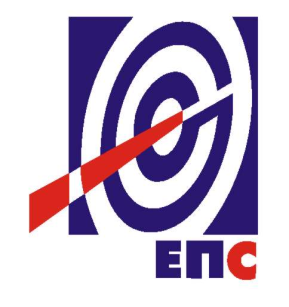 КОНКУРСНА ДОКУМЕНТАЦИЈАза подношење понуда у отвореном поступкуза јавну набавку добара бр. ЈН/1000/0473/2019 (3269/2019)Firewall – одржавање и обнова лиценци                                                                                           К О М И С И Ј А                                                         за спровођење поступка ЈН/1000/0473/2019 (3269/2019)                                                                 обликована Решењем бр.12.01.- 667517/3-19(заведено у ЈП ЕПС бр. 2.5.13.2.-Е.07.01.- 225845/1-20 од 19.05.2020. године)Београд, мај 2020. годинеНа основу члана 32. и 61. Закона о јавним набавкама („Сл. гласник РС” бр. 124/12, 14/15 и 68/15) (у даљем тексту: Закон), члана 2. Правилника о обавезним елементима конкурсне документације у поступцима јавних набавки и начину доказивања испуњености услова („Сл. гласник РС” бр. 86/15), Одлуке о покретању поступка јавне набавке бр. 12.01. – 667517/2-19 oд 04.12.2019. године и Решења о образовању комисије за јавну набавку бр. 12.01.- 667517/3-19 oд 04.12. 2019. године припремљена јеКОНКУРСНА ДОКУМЕНТАЦИЈАза јавну набавку добара бр. ЈН/1000/0473/2019 (3269/2019)Firewall – одржавање и обнова лиценциСадржај конкурсне документације                                                               Укупан број страна документације: 55ОПШТИ ПОДАЦИ О ЈАВНОЈ НАБАВЦИПОДАЦИ О ПРЕДМЕТУ ЈАВНЕ НАБАВКЕ2.1 Опис предмета јавне набавке, назив и ознака из општег речника  набавкеОпис предмета јавне набавке: Firewall – одржавање и обнова лиценциНазив и ознака из општег речника набавке: Програмски пакети и информациони системи – 48000000-8Детаљни подаци о предмету набавке наведени су у техничкој спецификацији (поглавље 3. Конкурсне документације).2.2 Опис партија, назив и ознака из општег речника набавкеПредметна јавна набавка није обликована по партијама.ТЕХНИЧКА СПЕЦИФИКАЦИЈА (Врста, техничке карактеристике, квалитет, количина и опис добара, техничка документација, начин спровођења контроле и обезбеђивања гаранције квалитета, рок и место испоруке добара, гарантни рок и сл.)Предмет јавне набавке – је набавка добара – Firewall – одржавање и обнова лиценци (обухвата набавку лиценци, уређаја и имплементацију понуђених хардверских и софтверских производа који се користе за заштиту интернет саобраћаја (WEB Security) у Јавном предузећу „Електропривреда Србије“ Београд.3.2 Квалитет и техничке карактеристике (спецификације добара)3.2.1 Лиценце за постојећи уређај за заштиту интернет саобраћајаТабела 1*Период трајања лиценце за подршку (ред.бр. 4) од једне године почиње датумом истека претходне лиценце за подршку (oд 22.10.2019. године)3.2.2 Набавка уређаја и лиценци за заштиту интернет саобраћајаУређај за заштиту интернет саобраћаја треба да задовољи следећу обавезну техничку спецификацију:Минимална пропусност са укљученим препознавањем апликација 6,6GbpsМинимална пропусност са укљученом превенцијом од претњи, укључујући Антивирус, АнтиСпaјвер и ИПС функције 3GbpsМинимална ИПсец ВПН пропусност 3GbpsМинималан број подржаних сесија 2 милионаМинималан број подржаних нових сесија у једној секунди 80000Минималан број подржаних зона 190Минималан број подржаних безбедносних полиса 9500Минималан број подржаних NAT полиса 5500Минималан број подржаних decryption полиса 1500Минималан број decryption сесија 200000Минималан број бакарних 1Gb портова – 12Минималан број SFP 10Gb портова – 8Минималан број виртуалних рутера у систему – 10Могућност проширења на 6 виртуелних системаМинималан број QoS полиса 1500Минималан број VPN IKE peer-ова 3000Минималан број remote VPN конекција 2000Уређај за заштиту интернет саобраћаја мора да има одвојен Data plane од Management plane-аУређај за заштиту интернет саобраћаја мора да користи потпуно одвојене CPU и RAM ресурсе за Data plane и Management planeУређај за заштиту интернет саобраћаја мора да има могућност истовремено да користи следеће интерфејсе: L2, L3, Транспарентне, Loopback, Тунелске, VLAN interfejse kao i interfejs koji služi za monitoring saobraćaja Уређај за заштиту интернет саобраћаја мора да има могућност коришћења IPv4 и IPv6 на свим интерфејсимаУређај за заштиту интернет саобраћаја мора имати редундантна напајањаУређај за заштиту интернет саобраћаја мора имати “hot-swappable” fan-овеУређај за заштиту интернет саобраћаја мора подржавати  LLDP, 802.1Q, STP, RIP, OSPF, BGPУређај за заштиту интернет саобраћаја мора имати минимално 240GB SSD-a Уређај за заштиту интернет саобраћаја треба да задовољи следећу обавезну функционалну спецификацију:Да има могућност анализе, у реалном времену, до тог момента непознатих малициозних фајлова као и одбране од ZeroDay напада против широког спектра Оперативних Система као што су Windows XP, Windows 7, Windows 10, Mac OS, Linux, као и мобилне апликације (нпр. Android). Механизми за откривање непознатих фајлова са малициозним садржајем морају садржавати механизме за одбрану од различитих варијанти обфускација (на пример коришћење хипервизора који су направљени само за ту сврху) где нападач има могућност идентификације тестне околине и субсеквентне суспензије односно промене и прилагођења како би се избегла даља анализа.  Такав систем мора имати могућност Bare Metal анализе.Због осетљивости и брзог ширења напада са малициозним садржајем “Real Time Threat intelligence system” мора да има могућност да генерише упдате и омогући репрограмирање околних система (који нису ограничени са локацијом или крајњим корисником где се открио инцидент, већ се аплицира глобално) у реалном времену тј. избаци нову малициозну дефиницију више мање истовремено или у што краћем року – ранга минута а не дана или недеља.“Real Time Threat intelligence system” мора да задржава фајл који је бениган максимално 14 дана а фајл који је малициозан максимално 10 година односно заувек ако у себи не садржи персоналне информације.Комуникација са “Real Time Threat intelligence system” системом мора да буде криптована.Фајлови који се налазе у “Real Time Threat intelligence system” систему и који се чувају морају бити криптовани.“Real Time Threat intelligence system” не сме да шерује персоналне информације са другим системима/компанијама. Једино што сме да шерује су сигнатуре везане за малициозне фајлове.Уређај за заштиту интернет саобраћаја мора да проверава сваки пакет по конфигурисаним основама.Уређај за заштиту интернет саобраћаја мора да има могућност чекирања сваког пакета у једном пролазуУређај за заштиту интернет саобраћаја мора да има могућност DNS sinkhole-а тј. способност да се идентификовани малициозни DNS трансфери преусмере у дестинацију где се могу додатно анализиратиУређај за заштиту интернет саобраћаја мора да има могућност спречавања “Command and Control” комуникацијеУређај за заштиту интернет саобраћаја мора да има могућност спречавања одлива фајлова који у себи садрже преконфигурисану кључну речУређај за заштиту интернет саобраћаја мора да има могућност блокирања download-a или upload-а одређене категорије фајловаУређај за заштиту интернет саобраћаја мора да има могућност Remote VPN конекције која је се успоставља аутоматски при стартовању удаљеног рачунараУређај за заштиту интернет саобраћаја мора да има могућност Remote VPN конекције која се аутоматски успоставља при логовању корисника на рачунарУређај за заштиту интернет саобраћаја мора да има могућност кориснику да забрани да деинсталира или деактивира VPN клијентУређај за заштиту интернет саобраћаја мора да omogućava Remote VPN конекције са Windows и MacOS рачунара без додатног лиценцирањаУређај за заштиту интернет саобраћаја мора да има могућност слања cookie-ија крајњем кориснику који омогућава да корисник не мора да се логује при свакој Remote VPN конекцијиУређај за заштиту интернет саобраћаја мора да има могућност out of the box да користи дво-факторску аутентикацијуУређај за заштиту интернет саобраћаја мора да има могућност при дво-факторској аутентикацији да користи као други фактор, Voice, SMS, MobilePhone, PINУређај за заштиту интернет саобраћаја mora da ima sposobnost nadzora nad Phishing pokušajima tj. pokušajima krađe kredencijala/identitetaУређај за заштиту интернет саобраћаја мора да има могућност слања конфигурације бесплатном алату произвођача који би проценио да ли је уређај за заштиту интернет саобраћаја конфигурисан у складу са најбољом праксом и да кориснику да сугестију шта треба унапредитиУређај за заштиту интернет саобраћаја мора да има GUI који је идентичан на свим платформама од вендора који предлаже решење. GUI мора бити идентичан и између хардверских и виртуалних платформа произвођача.Уређај за заштиту интернет саобраћаја мора бити отворено решење у смислу да омогућава интеграције са цлоуд алатима како од вендора који предлаже уређај за заштиту интернет саобраћаја решење тако и од других вендора са циљем да се лакше идентификују извори малициозних садржајаУређај за заштиту интернет саобраћаја мора омогућавати CLI приступ са наглашеним могућностима откривања потенцијалних проблема (укључујући packet capture)Уређај за заштиту интернет саобраћаја мора да има свој API преко кога корисник може писати своје скриптове у циљу аутоматизације одређених понављајућих операцијаУређај за заштиту интернет саобраћаја мора да има могућност traffic capturing-а за успешније и лакше идентификовање проблемаУређај за заштиту интернет саобраћаја мора да има могућност out-of the-box да прикаже traffic flow у сличном облику као што се може видети кроз WiresharkУређај за заштиту интернет саобраћаја мора имати могућност дефинисање custom апликацијских сигнатураУређај за заштиту интернет саобраћаја мора да користи свој АнтиВирусни софтвер а не third-party надградњу које утичу не само на квалитет откривања него и на перформансеУређај за заштиту интернет саобраћаја мора имати могућност интеграције са Microsoft AD-ом и по могућности другим Directory СервисимаУређај за заштиту интернет саобраћаја мора имати могућност идентификације корисника кроз конекцију са Microsoft AD-om, Microsoft Exchange-om, LDAP Уређај за заштиту интернет саобраћаја мора да има могућност идентификације корисника на Microsoft или Citrix terminal серверима као и примењивање специфичних полиса за сваког појединачног корисникаУређај за заштиту интернет саобраћаја мора да има могућност не само да рутира саобраћај у складу са дестинацијом већ и да рутира саобраћај у зависности који је извор саобраћајаУређај за заштиту интернет саобраћаја мора да има могућност да даје предлоге како претворити безбедносне полисе које су базиране на порту у безбедносне полисе које су базиране на апликацијиУређај за заштиту интернет саобраћаја мора да има могућност коришћења екстерних динамичких листи и на основу тога аутоматски прилагођава конфигурисане безбедносне полисе Уређај за заштиту интернет саобраћаја мора да има могућност да декриптује и одлазни и долазни саобраћај и да га инспектује. Да се уређај за заштиту интернет саобраћаја може конфигурисати за декрипцију SSL saobraćaja којег након сигурносне провере може проследити једном или више third-party уређаја на анализу након чега се у случају да саобраћај задовољава све сигурносне критеријуме врати у уређај за заштиту интернет саобраћаја где се поновно криптује и проследи коначној дестинацији у склопу исте сесије/трансакцијеУређај за заштиту интернет саобраћаја мора да има могућност креирања DoS (Denial of Service) и Zone заштитних полисаДизајн мора да подразумева High Availability функционалност, односно подразумева се набавка два уређај за заштиту интернет саобраћаја-а чија ће конфигурација бити у Active/Passive или Active/Active модуУређај за заштиту интернет саобраћаја мора доћи са лиценцама/претплатама за период од три (3) године дате у Табели бр.2, а подразумевају: URL филтрирање, коришћење Real-Time cloud Threat based investigation система,antivirus, antispyware i vulnerability функционалност, Remote VPN конекције са мобилних уређаја (Таблети, Мобилни телефони) без ограничења на број истовремених Remote VPN конекцијаУређај за заштиту интернет саобраћаја мора доћи са 4 ком. SFP+ модула од истог произвођача уређаја следећих карактеристика:  short reach 300m, OM3 MMF, duplex LC, IEEE 802.3ae 10GBASE-SR compliant Уређај за заштиту интернет саобраћаја мора доћи са Support претплатом на три годинеУређај за заштиту интернет саобраћаја мора да има могућност проширењаУређај за заштиту интернет саобраћаја мора да има могућност комуникације са cloud алатима који јасно указују која је радна станица у компанијској мрежи заражена малициозним фајломУређај за заштиту интернет саобраћаја мора да буде у могућност да користи cloud алат који контролише дељење фајлова кроз cloud апликацијеУређај за заштиту интернет саобраћаја мора да има могућност интеграције са бар једним NAC (Network Access Control) системомУређај за заштиту интернет саобраћаја мора да има могућност да буде контролисан од стране Management Алата/Уређаја од самог произвођача уређај за заштиту интернет саобраћаја-аУређај за заштиту интернет саобраћаја мора да има могућност Health-Checking-a радних станица које се конектују преко Remote VPN-а на уређај за заштиту интернет саобраћаја       Табела 23.3 Рок испоруке добараРок испоруке и имплементација лиценци из Табеле 1 за постојећи уређај за заштиту интернет саобраћаја не може бити краћи од 2 (словима: два) дана нити дужи од 21 (словима: двадесет један ) дан од дана ступања Уговора на снагу.Рок испоруке уређаја и лиценци за заштиту интернет саобраћаја (са имплементацијом) из Табеле 2 не може  бити краћи од 2 (словима: два) дана нити дужи од 60 (словима: шездесет) дана од дана ступања Уговора на снагу.3.4 Место испоруке добараМесто испоруке и имплементације су пословне локације Наручиоца - Јавно предузеће „Електропривреда Србије“ Београд, Улица царице Милице 2 и Балканска 13-15. Квалитативни и квантитативни пријем добараКвалитативан и квантитативан пријем добара из табела 1 и 2 врше овлашћена лица Наручиоца, потписом Записника о квалитативном и квантитативном пријему добара, посебно за добра из табеле 1 и 2. Све евентуалне недостатке испоручених софтверских и хардеверских производа Наручилац је дужан да одмах саопшти представнику изабраног понуђача, или најкасније у року од 3 (словима: три) дана од дана испоруке, у писаној форми. Приликом квалитативног и квантитативног пријема добара из Табеле 1 изабрани понуђач је обавезан да Наручиоцу преда потврду о обнови претплата (Renewal Order) за предметна добра, са одговарајућим аутентификационим кодовима (Auth Code). Наручилац у сваком тренутку треба да има могућност провере стања својих претплата путем интернета на сајту произвођача коришћењем налога креираног за потребе Наручиоца.Приликом квалитативног и квантитативног пријема добра из Табеле 2 изабрани понуђач је обавезан да Наручиоцу преда потврду о претплати, са одговарајућим аутентификационим кодовима (Auth Code). Наручилац у сваком тренутку треба да има могућност провере стања својих претплата путем интернета на сајту произвођача коришћењем налога креираног за потребе Наручиоца.Гарантни рокГарантни рок за испоручена добра из Табеле 1 не може бити краћи од 12 (словима: дванаест) месеци од дана обостраног потписивања Записника о квалитативном и квантитативном пријему лиценци и имплементације предметних софтверских производа - без примедби.Гарантни рок за испоручена добра из Табеле 2 не може бити краћи од 36 (словима: тридесет шест) месеци од дана обостраног потписивања Записника о квалитативном пријему уређаја, лиценци и имплементације предметних производа - без примедби.Изабрани понуђач се обавезује да у најкраћем могућем року предузме све неопходне активности како би у периоду гарантног рока отклонио недостатке које је уочио Наручилац у раду софтверских и хардверских производа који се користе за заштиту интернет саобраћаја Наручиоца, Изабрани Понуђач је обавезан да о свом трошку, у року од максимално 15 (словима: петнаест) дана, отклони све евентуалне недостатке у току трајања гарантног рока. УСЛОВИ ЗА УЧЕШЋЕ У ПОСТУПКУ ЈАВНЕ НАБАВКЕ ИЗ ЧЛ. 75. И 76. ЗАКОНА О ЈАВНИМ НАБАВКАМА И УПУТСТВО КАКО СЕ ДОКАЗУЈЕ ИСПУЊЕНОСТ ТИХ УСЛОВАПонуда понуђача који не докаже да испуњава наведене обавезне и додатне услове из тачака 1. до 6. овог обрасца, биће одбијена као неприхватљива.1. Сваки подизвођач мора да испуњава услове из члана 75. став 1. тачка 1), 2) и 4) Закона, што доказује достављањем доказа наведених у овом одељку. Услове у вези са капацитетима из члана 76. Закона, понуђач испуњава самостално без обзира на ангажовање подизвођача.2. Сваки понуђач из групе понуђача  која подноси заједничку понуду мора да испуњава услове из члана 75. став 1. тачка 1), 2) и 4) Закона, што доказује достављањем доказа наведених у овом одељку. Услове у вези са капацитетима из члана 76. Закона понуђачи из групе испуњавају заједно, на основу достављених доказа у складу са овим одељком конкурсне документације.3. Докази о испуњености услова из члана 77. Закона могу се достављати у неовереним копијама. Наручилац може пре доношења одлуке о додели уговора, захтевати од понуђача, чија је понуда на основу извештаја комисије за јавну набавку оцењена као најповољнија да достави на увид оригинал или оверену копију свих или појединих доказа.Ако понуђач у остављеном, примереном року који не може бити краћи од пет дана, не достави на увид оригинал или оверену копију тражених доказа, наручилац ће његову понуду одбити као неприхватљиву.4. Лице уписано у Регистар понуђача није дужно да приликом подношења понуде доказује испуњеност обавезних услова за учешће у поступку јавне набавке, односно Наручилац не може одбити као неприхватљиву, понуду зато што не садржи доказ одређен Законом или Конкурсном документацијом, ако је понуђач, навео у понуди интернет страницу на којој су тражени подаци јавно доступни. У том случају понуђач може, да у Изјави (пожељно на меморандуму, која мора бити потписана и оверена), да наведе да је уписан у Регистар понуђача. Уз наведену Изјаву, понуђач може да достави и фотокопију Решења о упису понуђача у Регистар понуђача.  На основу члана 79. став 5. Закона понуђач није дужан да доставља следеће доказе који су јавно доступни на интернет страницама надлежних органа, и то:1)извод из регистра надлежног органа:-извод из регистра АПР: www.apr.gov.rs2)докази из члана 75. став 1. тачка 1) ,2) и 4) Закона-регистар понуђача: www.apr.gov.rs5. Уколико је доказ о испуњености услова електронски документ, понуђач доставља копију електронског документа у писаном облику, у складу са законом којим се уређује електронски документ.6. Ако понуђач има седиште у другој држави, наручилац може да провери да ли су документи којима понуђач доказује испуњеност тражених услова издати од стране надлежних органа те државе.7. Ако понуђач није могао да прибави тражена документа у року за подношење понуде, због тога што она до тренутка подношења понуде нису могла бити издата по прописима државе у којој понуђач има седиште и уколико уз понуду приложи одговарајући доказ за то, наручилац ће дозволити понуђачу да накнадно достави тражена документа у примереном року.8. Ако се у држави у којој понуђач има седиште не издају докази из члана 77. став 1. Закона, понуђач може, уместо доказа, приложити своју писану изјаву, дату под кривичном и материјалном одговорношћу оверену пред судским или управним органом, јавним бележником или другим надлежним органом те државе9. Понуђач је дужан да без одлагања, а најкасније у року од пет дана од дана настанка промене у било којем од података које доказује, о тој промени писмено обавести наручиоца и да је документује на прописани начин.5     КРИТЕРИЈУМ ЗА ДОДЕЛУ УГОВОРАКритеријум за оцењивање понуда је најнижа понуђена цена.Комисија за јавну набавку извршиће упоређивање укупно понуђених цена без ПДВ-а.Понуђена цена ће се користити за оцену прихватљивости понуде сходно члану 3. тачка 33) ЗЈН.Уколико понуда прелази износ процењене вредности набавке, иста ће бити одбијена као неприхватљива.Уколико по извршеном рангирању две или више понуда буду имале исте цене, повољнија понуда биће изабрана према резервном критеријуму:  краћи рок испорукеУколико ни после примене резервног критеријума не буде могуће рангирати понуде, рангирање понуда биће извршено путем жреба.Извлачење путем жреба наручилац ће извршити јавно, у присуству понуђача који имају исту понуђену цену и не могу се рангирати ни применом резервних критеријума. На посебним папирима који су исте величине и боје наручилац ће исписати називе понуђача, те папире ставити у кутију, одакле ће представник Комисије извлачити само по један папир. Понуда Понуђача чији назив буде на извученом папиру биће боље рангирана у односну на неизвучене, све док се не рангирају све понуде.УПУТСТВО ПОНУЂАЧИМА КАКО ДА САЧИНЕ ПОНУДУЈезик на којем понуда мора бити састављенаПоступак јавне набавке води се на српском језику и понуђач подноси понуду на српском језику.Наручилац може да захтева да делови понуде који су достављени на страном језику буду преведени на српски језик у складу са чланом 18. став 3. Закона о јавним набавкама.Начин састављања понудаПонуда се саставља тако што понуђач попуњава, потписује и печатом оверава обрасце из конкурсне документације и доставља их заједно са осталим документима који представљају обавезну садржину понуде. Обрасце који чине обавезну садржину понуде потписује и печатом оверава овлашћени заступник понуђача.Препоручује се да сви документи поднети у понуди  буду нумерисани и повезани у целину (јемствеником, траком и сл.), тако да се појединачни листови, односно прилози, не могу накнадно убацивати, одстрањивати или замењивати. Препоручује се да се нумерација поднете документације изврши на свакоj страни на којој има текста, исписивањем “1 од n“, „2 од n“ и тако све до „n од n“, с тим да „n“ представља укупан број страна понуде.Обрасци који су саставни део понуде попуњавају се читко, средством које оставља неизбрисив траг (хемијском оловком, рачунаром, писаћом машином и сл.). Понуда се подноси у затвореној коверти (или кутији) тако да се при отварању може проверити да ли је затворена, као и када је предата.Уколико понуђачи подносе заједничку понуду, група понуђача може да се определи да обрасце дате у конкурсној документацији потписују и печатом оверавају сви понуђачи из групе понуђача или група понуђача може да одреди једног понуђача из групе који ће потписивати и печатом оверавати обрасце дате у конкурсној документацији, изузев образаца који подразумевају давање изјава под материјалном и кривичном одговорношћу морају бити потписани и оверени печатом од стране сваког понуђача из групе понуђача.У случају да се понуђачи определе да један понуђач из групе потписује и печатом оверава обрасце дате у конкурсној документацији (изузев образаца који подразумевају давање изјава под материјалном и кривичном одговорношћу), наведено треба дефинисати споразумом којим се понуђачи из групе међусобно и према наручиоцу обавезују на извршење јавне набавке, а који чини саставни део заједничке понуде сагласно чл. 81. Закона. Уколико је неопходно да понуђач исправи грешке које је направио приликом састављања понуде и попуњавања образаца из конкурсне документације, дужан је да поред такве исправке стави потпис особе или особа које су потписале образац понуде и печат понуђача. Обавезна садржина понудеОбавезну садржину понуде чине следећи документи и обрасци које понуђач доставља попуњене, потписане од стране овлашћеног лица понуђача и оверене печатом:Образац 1 – ПонудаОбразац 2 - Структура ценеДокази и Обрасци којима се доказује испуњеност услова за учешће у поступку јавне набавке из члана 75. Закона, у складу са упутством како се доказује испуњеност тих услова из поглавља 4. Конкурсне документацијеСФО – Бакарска гаранција за озбиљност понудеOбразац 3 - Модел уговора, потписан и печатом оверен од стране понуђачаОбразац 3А – Модел уговора о чувању пословне тајне Образац 4 - Изјава понуђача о независној понуди у складу са чланом 26. ЗаконаОбразац 5 - Изјава понуђача у складу са чланом 75. став 2. ЗаконаUSB са понудом у PDF форматуСпоразум којим се понуђачи из групе међусобно и према наручиоцу обавезују на извршење јавне набавке (у случају подношења заједничке понуде).Овлашћење за потписника (уколико обрасце не потписује законски заступник)Уколико понуђач захтева надокнаду трошкова у складу са чланом 88. Закона, као саставни део понуде доставља Изјаву о трошковима припреме понуде (Образац 6).Пожељно  је да сви обрасци и документи који чине обавезну садржину понуде буду сложени према наведеном редоследу.Наручилац ће одбити као неприхватљиве све понуде које не испуњавају услове из позива за достављање понуда и конкурсне документације, као и понуде за које се у поступку стручне оцене понуда утврди да садрже неистините податке.Начин подношења понудеПонуђач може поднети само једну понуду.Понуда може бити поднета самостално, са подизвођачем или као заједничка понуда.Понуђач који је самостално поднео понуду не може у другим понудама да учествује у заједничкој понуди или као подизвођач, нити исто лице може учествовати у више заједничких понуда, у супротном, такве понуде ће бити одбијене.Понуђач може бити члан само једне групе понуђача која подноси заједничку понуду, односно учествовати у само једној заједничкој понуди. Уколико је понуђач, у оквиру групе понуђача, поднео две или више заједничких понуда, Наручилац ће све такве понуде одбити.Понуђач који је члан групе понуђача не може истовремено да учествује као подизвођач. У случају да понуђач поступи супротно наведеном упутству свака понуда понуђача у којој се појављује биће одбијена. Предметна јавна набавка није обликована у више посебних целина (партија).Понуда са варијантама није дозвољена.Измена, допуна и опозив понудеУ року за подношење понуде понуђач може да измени или допуни већ поднету понуду писаним путем, на адресу Наручиоца, са назнаком У случају измене или допуне достављене понуде, наручилац ће приликом стручне оцене понуде узети у обзир измене и допуне само ако су извршене у целини и према обрасцу на који се, у већ достављеној понуди,измена или допуна односи.„ИЗМЕНА – ДОПУНА понуде за јавну набавку добара бр. ЈН/1000/0473/2019 (3269/2019) – Firewall – одржавање и обнова лиценци - НЕ ОТВАРАТИ“.У року за подношење понуде понуђач може да опозове поднету понуду писаним путем, на адресу Наручиоца, са назнаком „ОПОЗИВ понуде за јавну набавку добара бр. ЈН/1000/0473/2019 (3269/2019) – “Firewall – одржавање и обнова лиценци-НЕ ОТВАРАТИ“.У случају опозива поднете понуде пре истека рока за подношење понуда, наручилац такву понуду неће отварати, већ ће је неотворену вратити понуђачу. Подношење понуде са подизвођачимаПонуђач је дужан да у понуди наведе да ли ће извршење набавке делимично поверити подизвођачу. Ако понуђач у понуди наведе да ће делимично извршење набавке поверити подизвођачу, дужан је да наведе:назив подизвођача, а уколико уговор између наручиоца и понуђача буде закључен, тај подизвођач ће бити наведен у уговорупроценат укупне вредности набавке који ће поверити подизвођачу, а који не може бити већи од 50% као и део предметне набавке који ће извршити преко подизвођача.Понуђач у потпуности одговара наручиоцу за извршење уговорене набавке, без обзира на број подизвођача и обавезан је да наручиоцу, на његов захтев, омогући приступ код подизвођача ради утврђивања испуњености услова.Обавеза Понуђача је да за подизвођача достави доказе о испуњености обавезних  услова из члана 75. став 1. тач. 1), 2) и 4) Закона, односно услова наведених у тачкама 1,2 и 3, тачке 4.1 конкурсне документације. Добављач не може ангажовати као подизвођача лице које није навео у понуди, у супротном наручилац ће реализовати средство обезбеђења и раскинути уговор, осим ако би раскидом уговора наручилац претрпео знатну штету.Добављач може ангажовати као подизвођача лице које није навео у понуди, ако је на страни подизвођача након подношења понуде настала трајнија неспособност плаћања, ако то лице испуњава све услове одређене за подизвођача и уколико добије претходну сагласност Наручиоца. Наручилац може на захтев подизвођача и где природа предмета набавке то дозвољава пренети доспела потраживања директно подизвођачу, за део набавке који се извршава преко тог подизвођача. Пре доношења одлуке о преношењу доспелих потраживања директно подизвођачу наручилац ће омогућити добављачу да у року од 5 (словима: пет) дана од дана добијања позива наручиоца приговори уколико потраживање није доспело. Све ово не утиче на правило да понуђач у потпуности одговара наручиоцу за извршење обавеза из поступка јавне набавке, односно за извршење уговорних обавеза, без обзира на број подизвођача.Наручилац у овом поступку не предвиђа примену одредби става 9. и 10. члана 80. Закона.Подношење заједничке понудеУ случају да више понуђача поднесе заједничку понуду, они као саставни део понуде морају доставити Споразум о заједничком извршењу набавке, којим се међусобно и према Наручиоцу обавезују на заједничко извршење набавке, који обавезно садржи податке прописане члан 81. став 4. и 5. Закона и то: податке о члану групе који ће бити Носилац посла, односно који ће поднети понуду и који ће заступати групу понуђача пред Наручиоцем;опис и вредност послова сваког од понуђача из групе понуђача у извршењу Уговора.у складу са важећим прописима о ПДВ у Републици Србији потребно је јасно дефинисати ко врши промет Наручиоцу, Носилац посла или више чланова групе понуђача и у Споразуму навести да:Уколико испоруку добара Наручиоцу врши искључиво Носилац посла, а остали чланови групе понуђача врше испоруку добара Носиоцу посла, Носилац посла издаје рачун за промет добара који врши Наручиоцу,Уколико испоруку добара Наручиоцу посла врше сви чланови групе понуђача (Носилац и остали чланови групе понуђача) у смислу да ће сваки члан групе понуђача извршити свој део уговореног посла, сваки члан групе понуђача издаје рачун Наручиоцу у складу са Законом.Сходно наведеном у претходном ставу, чланови групе понуђача дају сагласност да Наручилац своје обавезе плаћа Носиоцу, односно члану групе понуђача који је извршио промет и испоставио рачун.Сваки понуђач из групе понуђача  која подноси заједничку понуду мора да испуњава услове из члана 75.  став 1. тачка 1), 2) и 4) Закона, наведене у одељку Услови за учешће из члана 75. и 76. Закона и Упутство како се доказује испуњеност тих услова. Услове у вези са капацитетима, у складу са чланом 76. Закона, понуђачи из групе испуњавају заједно, на основу достављених доказа дефинисаних конкурсном документацијом.Услов из члана 75. став 1.тачка 5 . Закона, обавезан је да испуни понуђач из групе понуђача којем је поверено извршење дела набавке за које је неопходна испуњеност тог услова.У случају заједничке понуде групе понуђача обрасце под пуном материјалном и кривичном одговорношћу попуњава, потписује и оверава сваки члан групе понуђача у своје име.(Образац Изјаве о независној понуди и Образац изјаве у складу са чланом 75. став 2. Закона). Понуђачи из групе понуђача одговорају неограничено солидарно према наручиоцу.Понуђена ценаЦене у понуди  исказују се у динарима без ПДВ-а и са ПДВ-ом, с тим да се приликом оцењивања понуде узима у обзир цена без ПДВ-а. Јединичне цене и укупно понуђена цена морају бити изражене са две децимале у складу са правилом заокруживања бројева. У случају рачунске грешке меродавна ће бити јединична цена.Укупна понуђена цена се користи у поступку стручне оцене понуда за поређење, рангирање и оцену прихватљивости према члану 3. тачка 33) Закона.Понуда која је изражена у две валуте, сматраће се неприхватљивом.Понуђена цена укључују све трошкове реализације предмета ове јавне набавке, као и трошкове прибављања средстава финансијског обезбеђења, као и све зависне трошкове који настају у току реализације предмета набавке.Понуђена цена је фиксна за све време трајања уговора.Ако је у понуди исказана неуобичајено ниска цена, наручилац ће поступити у складу са чланом 92. Закона.Рок и начин плаћањаПлаћање испоручених добара наручилац ће извршити у законском року до 45 (словима: четрдесет пет) дана од дана пријема исправног рачуна и потписивања Записника о квалитативном и квантитативном пријему добара - без примедби, од стране овлашћених представника Наручиоца и Понуђача.Уз рачун, у коме се обавезно наводи број уговора изабрани понуђач је обавезан да достави Записник о квалитативном и квантитативном пријему добара – без примедби и копију отпремнице са читко написаним именом и презименом и потписом овлашћеног лица Наручиоца које је примило испоручена добра.Рачун са прилозима гласи на Купца: Јавно предузеће „Електропривреда Србије“ Београд, Балканска 13,11000 Београд, ПИБ 103920327 и доставља се на адресу: Јавно предузеће „Електропривреда Србије“ Београд, Управа ЈП ЕПС, Сектор за финансије, Балканска 13, 11000 Београд.У достављеном рачуну, понуђач је обавезан да се придржава тачно дефинисаних назива из конкурсне документације и прихваћене понуде (из Обрасца структуре цене). Рачуни који не одговарају наведеним тачним називима сматраће се неисправним. Уколико, због коришћења различитих шифрарника није могуће у самом рачуну навести тачне називе добара, понуђач је обавезан да уз рачун достави прилог са упоредним прегледом назива из рачуна са називима из конкурсне документације и прихваћене понуде.Само овако достављен рачун ће се сматрати исправним рачуном.Укупан обрачун испоручених добара према свим појединачним Налозима не сме бити већи од укупно уговорене цене.Рок и место испоруке добараРок и место испоруке добара наведено је у тачкама 3.3 и 3.4, у поглављу 3 – Техничка спецификација.Рок важења понудеПонуда мора да важи најмање 90 (словима: деведесет) дана од дана отварања понуда. У случају да понуђач наведе краћи рок важења понуде, понуда ће бити одбијена, као неприхватљива. Средства финансијског обезбеђењаНаручилац користи право да захтева средстава финансијског обезбеђења (у даљем тексу СФО) којим понуђачи обезбеђују испуњење својих обавеза из конкурсне документације и закљученог уговора.Сви трошкови око прибављања средстава обезбеђења падају на терет понуђача, а и исти могу бити наведени у Обрасцу трошкова припреме понуде.Члан групе понуђача може бити налогодавац средства финансијског обезбеђења.Средства финансијског обезбеђења морају да буду у валути у којој је и понуда.Ако се за време трајања уговора промене рокови за извршење уговорне обавезе, важност  СФО мора се продужити.  Као саставни део понуде понуђач достављаБанкарска гаранција за озбиљност понудеПонуђач доставља оригинал банкарску гаранцију за озбиљност понуде у висини од 2% вредности понудe, без ПДВ, на обрасцу Банке која је издала банкарску гаранцију.Банкарскa гаранцијa понуђача мора бити неопозива, безусловна (без права на приговор) и наплатива на први писани позив, са трајањем од 30 (словима: тридесет) календарских дана дужи од рока важења понуде.Наручилац ће уновчити гаранцију за озбиљност понуде дату уз понуду уколико: понуђач након истека рока за подношење понуда повуче, опозове или измени своју понуду, илипонуђач коме је додељен уговор благовремено не потпише уговор о јавној набавци, или понуђач коме је додељен уговор не поднесе исправно средство обезбеђења за добро извршење посла у складу са захтевима из конкурсне документације.У случају да је пословно седиште банке гаранта у Републици Србији у случају спора по овој Гаранцији, утврђује се надлежност суда у Београду и примена материјалног права Републике Србије. У случају да је пословно седиште банке гаранта изван Републике Србије у случају спора по овој Гаранцији, утврђује се надлежност Сталне арбитраже при ПКС уз примену Правилника ПКС и процесног и материјалног права Републике Србије.Поднета банкарска гаранција не може да садржи додатне услове за исплату, краће рокове, мањи износ или промењену месну надлежност за решавање спорова.На Банкарску гаранција примењује се Једнообразна правила за гаранције на позив  (УРДГ 758) Међународне трговинске коморе у Паризу.Уколико банкарску гаранцију издаје страна банка, мора имати прихватљив  кредитни рејтинг.Банкарска гаранција треба да буду у валути у којој је Понуда.Банкарска гаранциј истиче на наведени датум, без обзира да ли је овај документ враћен или није.Банкарска гаранција се не може уступити и није преносива без сагласности уговорних страна и емисионе банке.Банкарска гаранција ће бити враћена понуђачу са којим није закључен уговор одмах по закључењу уговора са понуђачем чија је понуда изабрана као најповољнија, а понуђачу са којим је закључен уговор у року од 8 (словима: осам) дана од дана предаје Наручиоцу средства финансијског обезбеђења за добро извршење посла која су захтевана Уговором.Након закључења уговора понуђач достављаБанкарска гаранција за добро извршење посла Изабрани понуђач (Продавац) се обавезује да Наручиоцу (Купцу) достави као одложни услов из члана 74.став 2. Закона о облигационим односима ("Сл. лист СФРJ", бр. 29/78, 39/85, 45/89 - oдлукa УСJ и 57/89, "Сл. лист СРJ", бр. 31/93 и "Сл. лист СЦГ", бр. 1/2003 - Устaвнa пoвeљa), (даље: ЗОО) банкарску гаранцију за добро извршење посла и то неопозиву, безусловну, плативу на први позив и без права на приговор, издату у износу од 10% укупне вредности Уговора без ПДВ-а, са роком важења 30 (словима: тридесет) дана дужим од рока важења Уговора.Изабрани понуђач се обавезује да у року од максимално 15 (словима: петнаест) дана од дана закључења Уговора Наручиоцу достави банкарску гаранцију за добро извршење посла.Уколико достављена банкарска гаранција садржи додатне услове за исплату, краће рокове и мањи износ, сматраће се да није достављена у прописаном року.У случају да је пословно седиште банке гаранта у Републици Србији у случају спора по овој Гаранцији, утврђује се надлежност суда у Београду и примена материјалног права Републике Србије. У случају да је пословно седиште банке гаранта изван Републике Србије у случају спора по овој Гаранцији, утврђује се надлежност Сталне арбитраже при ПКС уз примену Правилника ПКС, процесног и материјалног права Републике Србије, са местом рада Арбитраже у Београду.Наручилац је овлашћен да наплати банкарску гаранцију за добро извршење посла у целости у случају да изабрани понуђач не испуни било коју уговорну обавезу као и у случају једностраног раскида Уговора од стране понуђача.Ако се за време трајања Уговора промене рокови за извршење уговорне обавезе или друге околности које онемогућавају извршење уговорних обавеза, важност банкарске гаранције се мора продужити на исти износ као из првобитне гаранције.На банкарску гаранцију се примењују Једнообразна правила за гаранције на позив (URDG 758) Међународне трговинске коморе у Паризу.Банкарска гаранција истиче на наведени датум, без обзира да ли је ј враћена или није.Банкарска гаранција се не може уступити и није преносива без сагласности Уговорних страна и емисионе банке.Уколико банкарску гаранцију издаје страна банка, мора имати прихватљив кредитни рејтинг.Банкарска гаранција мора да буде у валути понуде.Банкарска гаранција за отклањање недостатака у гарантном року Изабрани понуђач се обавезује да као средство финансијског обезбеђења за отклањање недостатака у гарантном року преда Наручиоцу:банкарску гаранцију за отклањање недостатака у гарантном периоду и то неопозиву, безусловну, плативу на први позив и без права на приговор, издату у висини од 5% укуне вредности уговора без ПДВ-а, са роком важења 30 (словима: тридесет) дана дужим од важења гарантног рока.Уколико достављена банкарска гаранција садржи додатне услове за исплату, краће рокове и мањи износ, сматраће се да није достављена у прописаном року.Наручилац је овлашћен да наплати у целости банкарску гаранцију за отклањање недостатака у гарантном року у случају да изабрани понуђач не испуни своје уговорне обавезе у погледу гарантног рока.Банкарска гаранција за отклањање недостатака у гарантном року изабрани понуђач доставља Наручиоцу приликом потписивања Записника о квалитативном и квантитативном пријему добара – без примедби.Банкарска гаранција за отклањање недостатака у гарантном року гласи на Јавно предузеће „Електропривреда Србије“ Београд, Балканска 13, 11000 Београд, ПИБ 103920327, а доставља се на адресу Јавно предузеће „Електропривреда Србије“ Београд, Сектор за финансије, Балканска 13, 11000 Београд, са назнаком: „Средство финансијског обезбеђења за ЈН/1000/0473/2019 (3269/2019)“.Уколико се средство финансијског обезбеђења за отклањање недостатака у гарантном року не достави у уговореном року, Наручилац има право да наплати средство финансијског обезбеђења за добро извршење посла.Достављање средстава финансијског обезбеђењаСредство финансијског обезбеђења за  озбиљност понуде доставља се као саставни део понуде и гласи на Јавно предузеће „Електропривреда Србије“ Београд, Балканска 13, 11000 Београд.Средство финансијског обезбеђења за добро извршење посла гласи на Купца: Јавно предузеће „Електропривреда Србије“ Београд, Балканска 13 и доставља се лично или поштом на адресу: Јавно предузеће „Електропривреда Србије“ Београд, Управа ЈП ЕПС, Сектор за финансијске послове, Балканска 13, 11000 Београд са назнаком: „Средство финансијског обезбеђења за јавну набавку бр.ЈН/1000/0473/2019 (3269/2019)“.Средство финансијског обезбеђења за отклањање недостатака у гарантном року гласи на Јавно предузеће „Електропривреда Србије“ Београд, Балканска 13 и доставља се поштом на адресу: Јавно предузеће „Електропривреда Србије“ Београд, Управа ЈП ЕПС, Сектор за финансијске послове, Балканска 13, 11000 Београд са назнаком: „Средство финансијског обезбеђења за јавну набавку бр.ЈН/1000/0473/2019 (3269/2019)“, или лично приликом  потписивања Записника о квалитативном и квантитативном пријему добара – без примедби.Начин означавања поверљивих података у понудиСвака страница понуде која садржи податке који су поверљиви за понуђача треба у горњем десном углу да садржи ознаку “ПОВЕРЉИВО” у складу са чланом 14. Закона.Неће се сматрати поверљивим докази о испуњености обавезних услова, цена и други подаци из понуде који су од значаја за примену елемената критеријума и рангирање понуде.Уколико понуђач означи одређени део документације као поверљив, потребно је да образложи да ли постоји посебан пропис и по ком основу је наручилац дужан да чува податке као и да уз понуду достави и доказ (закон,оснивачки или интерни акт и сл.)Наручилац je дужан да чува као поверљиве све податке о понуђачима садржане у понуди који су посебним прописом утврђени као поверљиви и које је као такве понуђач означио у понуди.Наручилац ће одбити да да информацију која би значила повреду поверљивости података добијених у понуди.Наручилац ће чувати као пословну тајну имена заинтересованих лица, понуђача и податке о поднетим понудама до отварања понуда.Додатне информације и објашњењаЗаинтересовано лице може, у писаном облику тражити од наручиоца додатне информације или појашњења у вези са припремањем понуде, при чему може да укаже наручиоцу и на евентуално уочене недостатке и неправилности у конкурсној документацији, најкасније 5 дана пре истека рока за подношење понуде.Захтев за додатним информацијама се доставља  са обавезном назнаком „Захтев за додатним информацијама или појашњењима за јавну набавку добара бр. ЈН/1000/0473/2019 (3269/2019) - Firewall – одржавање и обнова лиценци и може се упутити наручиоцу писаним путем, односно путем поште или непосредно преко писарнице на адресу наручиоца  и путем електронске поште, на e mail: srbislava.petrovic@eps.rs, радним данима (понедељак-петак) у периоду од 08.00 до 16.00 часова.  Наручилац ће у року од 3 (словима: три) дана од дана пријема захтева, одговор објавити на Порталу јавних набавки и на својој интернет страници.Тражење додатних информација или појашњења у вези са припремањем понуде телефоном није дозвољено.Ако је документ из поступка јавне набавке достављен од стране наручиоца или понуђача путем електронске поште или факсом, страна која је извршила достављање дужна је да од друге стране захтева да на исти начин потврди пријем тог документа, што је друга страна дужна и да учини када је то неопходно као доказ да је извршено достављање.Ако наручилац у року предвиђеном за подношење понуда измени или допуни конкурсну документацију, дужан је да без одлагања измене или допуне објави на Порталу јавних набавки и на својој интернет страници.Ако наручилац измени или допуни конкурсну документацију 8 (словима: осам) или мање дана пре истека рока за подношење понуда, наручилац је дужан да продужи рок за подношење понуда и објави обавештење о продужењу рока за подношење понуда.По истеку рока предвиђеног за подношење понуда наручилац не може да мења нити да допуњује конкурсну документацију.Додатна објашњења, контрола и допуштене исправкеНаручилац може да захтева од понуђача додатна објашњења која ће му помоћи при прегледу, вредновању и упоређивању понуда, а може да врши и контролу (увид) код понуђача, односно његовог подизвођача.Уколико је потребно вршити додатна објашњења, наручилац ће понуђачу оставити примерени рок да поступи по позиву наручиоца, односно да омогући наручиоцу контролу (увид) код понуђача, као и код његовог подизвођача.Наручилац може, уз сагласност понуђача, да изврши исправке рачунских грешака уочених приликом разматрања понуде по окончаном поступку отварања понуда.У случају разлике између јединичне цене и укупне цене, меродавна је јединична цена. Ако се понуђач не сагласи са исправком рачунских грешака, наручилац ће његову понуду одбити као неприхватљиву.Коришћење права интелектуалне својинеОдговорност за повреду заштићених права интелектуалне својине трећих лица, сноси у потпуности понуђач.Заштита права понуђачаОбавештење о роковима и начину подношења захтева за заштиту права, са детаљним упутством о садржини потпуног захтева за заштиту права у складу са чланом 151. став 1. тач. 1)–7) Закона, као и износом таксе из члана 156. став 1. тач. 1)–3) Закона и детаљним упутством о потврди из члана 151. став 1. тачка 6) Закона којом се потврђује да је уплата таксе извршена, а која се прилаже уз захтев за заштиту права приликом подношења захтева наручиоцу, како би се захтев сматрао потпуним:Рокови и начин подношења захтева за заштиту права:Захтев за заштиту права подноси се лично или путем поште на адресу: ЈП „Електропривреда Србије“ Београд, Одељење за набавке Нови Сад, Булевар ослобођења 100, 21000 Нови Сад са назнаком Захтев за заштиту права за јавну набавку бр. ЈН/1000/0473/2019 (3269/2019) - Firewall – одржавање и обнова лиценци, а копија се истовремено доставља Републичкој комисији.Захтев за заштиту права се може доставити и путем електронске поште на e-mail: srbislava.petrovic@eps.rs радним данима (понедељак-петак) од 8,00 до 16,00 часова.Захтев за заштиту права може се поднети у току целог поступка јавне набавке, против сваке радње наручиоца, осим ако овим законом није другачије одређено.Захтев за заштиту права којим се оспорава врста поступка, садржина позива за подношење понуда или конкурсне документације сматраће се благовременим ако је примљен од стране наручиоца најкасније 7 (словима: седам) дана пре истека рока за подношење понуда, без обзира на начин достављања и уколико је подносилац захтева у складу са чланом 63. став 2. овог закона указао наручиоцу на евентуалне недостатке и неправилности, а наручилац исте није отклонио. Захтев за заштиту права којим се оспоравају радње које наручилац предузме пре истека рока за подношење понуда, а након истека рока из става 3. ове тачке, сматраће се благовременим уколико је поднет најкасније до истека рока за подношење понуда. После доношења одлуке о додели уговора  и одлуке о обустави поступка, рок за подношење захтева за заштиту права је 10 (словима: десет) дана од дана објављивања одлуке на Порталу јавних набавки. Захтев за заштиту права не задржава даље активности наручиоца у поступку јавне набавке у складу са одредбама члана 150. Закона. Наручилац објављује обавештење о поднетом захтеву за заштиту права на Порталу јавних набавки и на својој интернет страници најкасније у року од два дана од дана пријема захтева за заштиту права, које садржи податке из Прилога 3Љ. Детаљно упутство о садржини потпуног захтева за заштиту права у складу са чланом   151. став 1. тач. 1) – 7) Закона:Захтев за заштиту права садржи:1) назив и адресу подносиоца захтева и лице за контакт2) назив и адресу наручиоца3) податке о јавној набавци која је предмет захтева, односно о одлуци наручиоца4) повреде прописа којима се уређује поступак јавне набавке5) чињенице и доказе којима се повреде доказују6) потврду о уплати таксе из члана 156. Закона7) потпис подносиоца.Ако поднети захтев за заштиту права не садржи све обавезне елементе наручилац ће такав захтев одбацити закључком. Закључак   наручилац доставља подносиоцу захтева и Републичкој комисији у року од три дана од дана доношења. Против закључка наручиоца подносилац захтева може у року од три дана од дана пријема закључка поднети жалбу Републичкој комисији, док копију жалбе истовремено доставља наручиоцу. Износ таксе из члана 156. став 1. тач. 1)- 3) Закона:Подносилац захтева за заштиту права дужан је да на рачун буџета Републике Србије (број рачуна: 840-30678845-06, шифра плаћања 153 или 253, позив на број 20512018, сврха: ЗЗП, ЈП ЕПС, јавна набавка бр. ЈН/1000/0473/2019 (3269/2019)  - Firewall – одржавање и обнова лиценци, прималац уплате: буџет Републике Србије)) уплати таксу од: 1) 120.000 динара, ако се захтев за заштиту права подноси пре отварања понуда и ако процењена вредност није већа од 120.000.000 динара 2) 120.000 динара, ако се захтев за заштиту права подноси након отварања понуда и ако процењена вредност није већа од 120.000.000 динара Свака странка у поступку сноси трошкове које проузрокује својим радњама.Ако је захтев за заштиту права основан, наручилац мора подносиоцу захтева за заштиту права на писани захтев надокнадити трошкове настале по основу заштите права.Ако захтев за заштиту права није основан, подносилац захтева за заштиту права мора наручиоцу на писани захтев надокнадити трошкове настале по основу заштите права.Ако је захтев за заштиту права делимично усвојен, Републичка комисија одлучује да ли ће свака странка сносити своје трошкове или ће трошкови бити подељени сразмерно усвојеном захтеву за заштиту права.Странке у захтеву морају прецизно да наведу трошкове за које траже накнаду.Накнаду трошкова могуће је тражити до доношења одлуке наручиоца, односно Републичке комисије о поднетом захтеву за заштиту права.О трошковима одлучује Републичка комисија. Одлука Републичке комисије је извршни наслов.Детаљно упутство о потврди из члана 151. став 1. тачка 6) ЗаконаПотврда којом се потврђује да је уплата таксе извршена, а која се прилаже уз захтев за заштиту права приликом подношења захтева наручиоцу, како би се захтев сматрао потпуним.Чланом 151. Закона је прописано да захтев за заштиту права мора да садржи, између осталог, и потврду о уплати таксе из члана 156. Закона.Подносилац захтева за заштиту права је дужан да на одређени рачун буџета Републике Србије уплати таксу у износу прописаном чланом 156. Закона.Као доказ о уплати таксе, у смислу члана 151. став 1. тачка 6) Закона, прихватиће се:1. Потврда о извршеној уплати таксе из члана 156. Закона која садржи следеће елементе:(1) да буде издата од стране банке и да садржи печат банке;(2) да представља доказ о извршеној уплати таксе, што значи да потврда мора да садржи податак да је налог за уплату таксе, односно налог за пренос средстава реализован, као и датум извршења налога. * Републичка комисија може да изврши увид у одговарајући извод евиденционог рачуна достављеног од стране Министарства финансија – Управе за трезор и на тај начин додатно провери чињеницу да ли је налог за пренос реализован.(3) износ таксе из члана 156. Закона чија се уплата врши;(4) број рачуна: 840-30678845-06;(5) шифру плаћања: 153 или 253;(6) позив на број: подаци о броју или ознаци јавне набавке поводом које се подноси захтев за заштиту права (20512018);(7) сврха: ЗЗП; назив наручиоца; број или ознака јавне набавке поводом које се подноси захтев за заштиту права;(8) корисник: буџет Републике Србије;(9) назив уплатиоца, односно назив подносиоца захтева за заштиту права за којег је извршена уплата таксе;(10) потпис овлашћеног лица банке.2. Налог за уплату, први примерак, оверен потписом овлашћеног лица и печатом банке или поште, који садржи и све друге елементе из потврде о извршеној уплати таксе наведене под тачком 1.3. Потврда издата од стране Републике Србије, Министарства финансија, Управе за трезор, потписана и оверена печатом, која садржи све елементе из потврде оизвршеној уплати таксе из тачке 1, осим оних наведених под (1) и (10), за подносиоце захтева за заштиту права који имају отворен рачун у оквиру припадајућег консолидованог рачуна трезора, а који се води у Управи за трезор (корисници буџетских средстава, корисници средстава организација за обавезно социјално осигурање и други корисници јавних средстава);4. Потврда издата од стране Народне банке Србије, која садржи све елементе из потврде о извршеној уплати таксе из тачке 1, за подносиоце захтева за заштиту права (банке и други субјекти) који имају отворен рачун код Народне банке Србије у складу са законом и другим прописом.Примерак правилно попуњеног налога за пренос и примерак правилно попуњеног налога за уплату могу се видети на сајту Републичке комисије за заштиту права у поступцима јавних набавки http://www.kjn.gov.rs/ci/uputstvo-o-uplati-republicke-administrativne-takse.htmlи http://www.kjn.gov.rs/download/ Taksa-popunjeni-nalozi-ci.pdfУПЛАТА ИЗ ИНОСТРАНСТВАУплата таксе за подношење захтева за заштиту права из иностранства може се извршити на девизни рачун Министарства финансија – Управе за трезорНАЗИВ И АДРЕСА БАНКЕ:Народна банка Србије (НБС)11000 Београд, ул. Немањина бр. 17СрбијаSWIFT CODE: NBSRRSBGXXXНАЗИВ И АДРЕСА ИНСТИТУЦИЈЕ:Министарство финансијаУправа за трезорул. Поп Лукина бр. 7-911000 БеоградIBAN: RS 35908500103019323073НАПОМЕНА: Приликом уплата средстава потребно је навести следеће информације о плаћању - „детаљи плаћања“ (FIELD 70: DETAILS OF PAYMENT):– број у поступку јавне набавке на које се захтев за заштиту права односи иназив наручиоца у поступку јавне набавке.У прилогу су инструкције за уплате у валутама: EUR и USD.PAYMENT INSTRUCTIONS Закључивање уговораНаручилац ће доставити уговор о јавној набавци понуђачу којем је додељен уговор у року од 8 (словима: осам) дана од протека рока за подношење захтева за заштиту права.Понуђач са којим буде додељен уговор, обавезан је да најкасније у року од максимално 15 (словима: петнаест) дана од дана закључења уговора достави банкарску гаранцију за добро извршење посла.Достављање средства финансијског обезбеђења представља одложни услов, тако да правно дејство  уговора не настаје док се одложни услов не испуни. Ако понуђач са којим се закључује уговор одбије да закључи уговор о јавној набавци наручилац може да закључи уговор са првим следећим најповољнијим понуђачем. Уколико у року за подношење понуда пристигне само једна понуда и та понуда буде прихватљива, наручилац ће сходно члану 112. став 2. тачка 5) Закона закључити уговор са понуђачем и пре истека рока за подношење захтева за заштиту права. Измене током трајања уговораНаручилац може након закључења уговора о јавној набавци без спровођења поступка јавне набавке повећати обим предмета набавке до лимита прописаног чланом 115. став 1 ЗЈН. Обим предмета јавне набавке из Уговора о јавној набавци Наручилац може повећати за максимално до 5% укупне вредности Уговора под условом да има обезбеђена финансијска средства, за које се није могло знати приликом планирања набавке.Након закључења уговора о јавној набавци Наручилац може да дозволи промену цене и других битних елемената уговора из објективних разлога приликом реализације Уговора.Уговор се може изменити само писаним анексом, у складу са законом и дугим подзаконским актима, потписаним од стране овлашћених лица уговорних страна.Купац може након закључења Уговора, без спровођења поступка јавне набавке да:повећа обим  предмета овог Уговора до лимита прописаног чланом 115. став 1. Закона из следећих разлога: делимичне допуне спецификације добара због непредвиђених околности,продужи рок испоруке добара из објективних разлога продужења реализације активности заснованих на промени закона и подзаконских аката који директно утичу на повећање обима а услед непланиране неспремности локација и/или ванредних догађаја на оптичкој инфраструктури који онемогућавају пуштање уређаја у рад и захтевају додатно време за извршење,  у складу са чланом 115. став 2. Закона, а што ће бити регулисано анексом Уговора.У случају из става 1. и 2. овог тачке конкурсне документације наручилац је дужан да донесе одлуку о измени уговора која садржи податке у складу са Прилогом 3Л и да у року од 3 (словима: три) дана од дана доношења исту објави на Порталу Јавних набавки и извештај достави Управи за јавне набавке и Државној ревизорској институцији.Негативне референцеНаручилац може одбити понуду уколико поседује доказе наведене у члану 82. Закона о јавним набавкама.Подношење понудеПонудa  се подноси у  затвореној коверти (запакованој пошиљци) лично у писарницу  или поштом на адресу:ЈП „Електропривреда Србије“ БеоградБалканска 13, 11000 Београдуз назнаку „НЕ ОТВАРАТИ – ПОНУДА ЗА ЈАВНУ НАБАВКУ ДОБАРА бр. ЈН/1000/0473/2019 (3269/2019)  - Firewall – одржавање и обнова лиценци“Понуда треба да буде затворена на начин да се приликом њеног отварања са сигурношћу може утврдити да се први пут отвара.  На полеђини коверте обавезно навести основне податке о понуђачу и име и телефон лица за контакт. У случају да понуду подноси група понуђача, на полеђини коверте потребно је назначити да се ради о групи понуђача и навести основне податке о понуђачима и контакт телефоне.Благовременом понудом ће се сматрати  понуда која је примљена од стране  Наручиоца у року одређеном у позиву за подношење понуда без обзира на начин подношења.Ако је поднета неблаговремена понуда, она ће по окончању поступка отварања, неотворена бити враћена понуђачу, са назнаком да је поднета неблаговремено. Услови под којим представници понуђача могу учествовати у поступку        отварања понудаПредставници понуђача који желе активно да учествују у поступку  јавног отварања понуда, обавезни су  да пре почетка јавног отварања  комисији наручиоца предају писано овлашћење за учествовање у овом поступку, издато на меморандуму понуђача и оверено печатом и потписом овлашћеног лица понуђача. Лица која присуствују јавном отварању понуда, а нису предали овлашћење, немају право да коментаришу и дају примедбе на ток отварања понуда.ОБРАСЦИОбразац 1ОБРАЗАЦ ПОНУДЕПонуда бр._________ од _______________, у отвореном поступку за јавну набавку добара бр. ЈН/1000/0473/2019 (3269/2019) - Firewall – одржавање и обнова лиценци1)ОПШТИ ПОДАЦИ О ПОНУЂАЧУ2) ПОНУДУ ПОДНОСИНапомена: заокружити начин подношења понуде и уписати податке о подизвођачу, уколико се понуда подноси са подизвођачем, односно податке о свим учесницима заједничке понуде, уколико понуду подноси група понуђача3) ПОДАЦИ О ПОДИЗВОЂАЧУ Напомена:Табелу „Подаци о подизвођачу“ попуњавају само они понуђачи који подносе  понуду са подизвођачем, а уколико има већи број подизвођача од места предвиђених у табели, потребно је да се наведени образац копира у довољном броју примерака, да се попуни и достави за сваког подизвођача.4) ПОДАЦИ О УЧЕСНИКУ У ЗАЈЕДНИЧКОЈ ПОНУДИНапомена:Табелу „Подаци о учеснику у заједничкој понуди“ попуњавају само они понуђачи који подносе заједничку понуду, а уколико има већи број учесника у заједничкој понуди од места предвиђених у табели, потребно је да се наведени образац копира у довољном броју примерака, да се попуни и достави за сваког понуђача који је учесник у заједничкој понуди.5) ЦЕНА И КОМЕРЦИЈАЛНИ УСЛОВИ ПОНУДЕКОМЕРЦИЈАЛНИ УСЛОВИДатум 				                                      Понуђач________________________                  М.П.	              _____________________Напомене:-  Понуђач је обавезан да у обрасцу понуде попуни све комерцијалне услове (сва празна поља).- Уколико понуђачи подносе заједничку понуду, група понуђача може да овласти једног понуђача из групе понуђача који ће попунити, потписати и печатом оверити образац понуде или да образац понуде потпишу и печатом овере сви понуђачи из групе понуђача (у том смислу овај образац треба прилагодити већем броју потписника)Образац 2ОБРАЗАЦ СТРУКТУРЕ ЦЕНЕТабела 1Табела 2Табела 3Упутство за попуњавање Обрасца структуре ценеПонуђач треба да попуни образац структуре цене на следећи начин:У колону „Понуђено добро, произвођач добра и земља порекла“ уписати назив понуђеног добра, произвођача добра и земљу порекла понуђеног добрау колону „Јединична цена без ПДВ.а“ уписати износ јединичне цене добра без ПДВ-ау колону „Јединична цена са ПДВ-ом“ уписати износ јединичне цене добра са ПДВ-ому колону „Укупна цена без ПДВ-а“ уписати износ укупне цене без ПДВ-а и то тако што ће помножити јединичну цену без ПДВ-а са количином у колону „Укупна цена са ПДВ-ом“ уписати износ укупне цене са ПДВ-ом и то тако што ће помножити јединичну цену са ПДВ-ом са количином На месту „Место и датум“ треба уписати место и датум попуњавања обрасца 2На месту „Понуђач“ законски заступник или овлашћено лице треба потписати, те на месту М.П. треба оверити печатом понуђачаОбразац 3МОДЕЛ УГОВОРАУ складу са датим Моделом уговора и елементима најповољније понуде биће закључен Уговор о јавној набавци. Приликом сачињавања Уговора о јавној набавци,  дати Модел уговора ће бити усклађен са Законом о ПДВ-у  важећим у Републици Србији.Уговорне стране:КУПАЦЈавно предузеће „Електропривреда Србије“ Београд, Балканска 13, МБ 20053658, ПИБ 103920327, Текући рачун 160-700-13 Banka Intesа ад Београд, које заступа законски заступник Милорад Грчић, в.д. директора (у даљем тексту: Купац)иПРОДАВАЦ_________________ из ________, ул. ____________, бр.____, МБ ___________, ПИБ ___________, Текући рачун ____________, банка ______________ кога заступа __________________, _____________ (као лидер у име и за рачун групе понуђача) (у даљем тексту: Продавац) 2а)________________________________________из	_____________, улица ___________________ бр. ___, МБ __________, ПИБ _____________, Текући рачун ____________, банка ______________ , кога заступа __________________________, (члан групе понуђача или подизвођач)2б)_______________________________________из	_____________, улица ___________________ бр. ___, МБ ____________, ПИБ _____________, Текући рачун ____________, банка ______________ ,кога  заступа _______________________ (члан групе понуђача или подизвођач)(у даљем тексту заједно названи: Уговорне стране)МОДЕЛ УГОВОРА О КУПОПРОДАЈИ ДОБАРА Firewall – одржавање и обнова лиценциУговорне стране сагласно констатују:да је Наручилац (у даљем тексту: Купац) у складу са члану 32. Закона о јавним набавкама („Сл.гласник РС“, бр.124/2012,14/2015 и 68/2015) (у даљем тексту: Закон) спровео отворени поступак јавне набавке бр.ЈН/1000/0473/2019 (3269/2019) ради набавке добара и то Firewall – одржавање и обнова лиценцида је Понуђач (у даљем тексту: Продавац) на основу позива за подношење понуда и конкурсне документације који су објављени на Порталу јавних набавки, Порталу службених гласила Републике Србије и база прописа и на интернет страници Наручиоца дана ________ 2019. године, доставио понуду бр.____________ од _____________ године (податке попуњава Продавац)да је Купац на основу Извештаја комисије о стручној оцени понуда, у складу са чланом 105. Закона и Одлуке о додели уговора бр. ___________ од __________ године донете у складу са чланом 108. Закона, доделио Уговор о јавној набавци Продавцу. (податке попуњава Купац).ПРЕДМЕТ  УГОВОРАЧлан 1.Предмет овог Уговора је купопродаја (у даљем тексту: Уговор) и испорука добара Firewall – одржавање и обнова лиценци (обухвата набавку лиценци, уређаја и имплементацију понуђених хардверских и софтверских производа који се користе за заштиту интернет саобраћаја (WEB Security) за Купца) (у даљем тексту: Добра).Продавац се обавезује да ће за потребе Купца испоручити Добра у уговореном року, у складу са Конкурсном документацијом, Понудом Продавца бр. _______ од _________ године, Обрасцем структуре цене и Техничком спецификацијом, који као Прилог 1, Прилог 2, Прилог 3  и Прилог 4 чине саставни део овог Уговора.УГОВОРЕНА ЦЕНА Члан 2.Укупна уговорена цена Добара из члана 1 Уговора износи _____________________ (словима:______________________________________) динара без обрачунатог ПДВ-а.На укупно уговорену цену Добара из става 1. овог члана обрачунава се припадајући порез на додату вредност у складу са важећим законским прописима Републике Србије.Укупно уговорена цена укључује све трошкове које Продавац има у реализацији предмета Уговора из члана 1. Уговора, са свим зависним трошковима укључујући и  трошкове прибављања средстава финансијског обезбеђења.Уговорена цена и јединичне цене су фиксне за све време важења Уговора. РОК И НАЧИН ПЛАЋАЊАЧлан 3.Плаћање испоручених Добара из члана 1. овог Уговора Купац ће се извршити на текући рачун Продавца, у законском року до 45 (словима: четрдесет пет) дана од дана пријема исправног рачуна, а након потписивања Записника о квалитативном и квантитативном пријему добара - без примедби.Уз рачун, у коме се обавезно наводи број Уговора Продавац је обавезан да достави Записник о квалитативном и квантитативном пријему добара – без примедби и копију отпремнице са читко написаним именом и презименом и потписом овлашћеног лица Купца које је примило испоручена добра.Рачун са прилозима гласи на Купца: Јавно предузеће „Електропривреда Србије“ Београд, Балканска 13,11000 Београд, ПИБ 103920327 и доставља се на адресу: Јавно предузеће „Електропривреда Србије“ Београд, Управа ЈП ЕПС, Сектор за финансијске послове, Балканска 13, 11000 Београд.У достављеном рачуну, Продавац је обавезан да се придржава тачно дефинисаних назива из конкурсне документације и прихваћене понуде (из Обрасца структуре цене). Рачуни који не одговарају наведеним тачним називима сматраће се неисправним. Уколико, због коришћења различитих шифрарника није могуће у самом рачуну навести тачне називе добара, Продавац је обавезан да уз рачун достави прилог са упоредним прегледом назива из рачуна са називима из конкурсне документације и прихваћене понуде.Само овако достављен рачун ће се сматрати исправним рачуном.Укупан обрачун испоручених Добара не сме бити већи од укупно уговорене цене.Фактурисање у случају заједничке понудеПродавац ће испоручена добра фактурисати у складу са Споразумом о заједничком извршењу Уговора (у случају подношења заједничке понуде). Споразумом о заједничком извршењу мора бити на јасан начин дефинисано учешће сваког од чланова, као и обим посла сваког учесника и део понуђене цене коју ће сваки од чланова фактурисати Купцу у случају да се чланови групе понуђача определе за фактурисање на основу свог учешћа у извршењу предмета овог Уговора. Уколико је Споразумом о заједничком извршењу (у случају да је изабрани понуђач Група понуђача) уговорено да ће испоруку добара вршити искључиво Носилац посла, а да ће остали чланови групе понуђача вршити испоруку добара Носиоцу посла, Носилац посла издаје рачун за промет добара који врши Купцу.У случају када је Споразумом о заједничком извршењу уговорено да ће испоруку добара вршити сви чланови групе понуђача (Носилац посла и остали чланови групе понуђача) у смислу да ће сваки члан групе понуђача извршити свој део уговореног посла непосредно Купцу, сваки члан групе понуђача за свој обим посла издаје рачун непосредно Купцу. У Споразуму о заједничком извршењу Уговора јасно се дефинише обим посла сваког члана групе понуђача.РОК И МЕСТО ИСРУКЕ ДОБАРАЧлан 4.Рок испоруке и имплементација лиценци из Табеле 1 (Образац 2- Структура цене) за постојећи уређај за заштиту интернет саобраћаја не може бити краћи од 2 (словима: два) дана нити дужи од 21 (словима: двадесет један ) дан од дана ступања Уговора на снагу.Рок испоруке уређаја и лиценци за заштиту интернет саобраћаја (са имплементацијом) из Табеле 2 ( Образац 2- Структура цене) не може  бити краћи од 2 (словима: два) дана нити дужи од 60 (словима: шездесет) дана од дана ступања Уговора на снагу.У случају да Продавац не изврши испоруку Добара у року из става 1. и 2. овог члана, Купац има право на наплату уговорне казне, средства финансијског обезбеђења за добро извршење посла у целости, као и право на раскид овог Уговора.Место испоруке и имплементације су пословне локације Купца, Царице Милице 2 и Балканска 13 -15. Прелазак својине и ризика на испорученим Добрима која се испоручују по овом Уговору, са Продавца на Купца, прелази на датум испоруке. Као датум испоруке сматра се датум пријема добра на адреси Купца. КВАЛИТАТИВНИ И КВАНТИТАТИВНИ  ПРИЈЕМ ДОБАРАЧлан 5.Квалитативан и квантитативан пријем Добара из табела 1 и 2 врше овлашћена лица Купца, потписом Записника о квалитативном и квантитативном пријему добара, посебно за Добра из табеле 1 и 2 (Образац 2 – структура цене). Све евентуалне недостатке испоручених софтверских и хардеверских производа Купац је обавезан да одмах саопшти представнику Продавца, или најкасније у року од 3 (словима: три) дана од дана испоруке, у писаној форми. Приликом квалитативног и квантитативног пријема Добара из Табеле 1 Продавац је обавезан да Купцу преда потврду о обнови претплата (Renewal Order) за предметна Добра, са одговарајућим аутентификационим кодовима (Auth Code). Купац у сваком тренутку треба да има могућност провере стања својих претплата путем интернета на сајту произвођача коришћењем налога креираног за потребе Купца.Приликом квалитативног и квантитативног пријема Добра из Табеле 2 Продавац је обавезан да Купцу преда потврду о претплати, са одговарајућим аутентификационим кодовима (Auth Code). Купац у сваком тренутку треба да има могућност провере стања својих претплата путем интернета на сајту произвођача коришћењем налога креираног за потребе Купца.ГАРАНТНИ РОКЧлан 6.Гарантни рок за испоручена Добра из Табеле 1 (Образац 2- Структура цене) не може бити краћи од 12 (словима: дванаест) месеци од дана обостраног потписивања Записника о квантитативном и квалитативном пријему лиценци и имплементације предметних софтверских производа - без примедби.Гарантни рок за испоручена Добра из Табеле 2 (Образац 2- Структура цене) не може бити краћи од 36 (словима: тридесет шест) месеци од дана обостраног потписивања Записника о квалитативном пријему уређаја, лиценци и имплементације предметних производа - без примедби.Продавац се обавезује да у најкраћем могућем року предузме све неопходне активности како би у периоду гарантног рока отклонио недостатке које је уочио Купац у раду софтверских и хардверских производа који се користе за заштиту интернет саобраћаја Купца. Продавац је обавезан да о свом трошку, у року од максимално 15 (словима: петнаест) дана, отклони све евентуалне недостатке у току трајања гарантног рока. ЛИЦА ЗАДУЖЕНА ЗА ПРАЋЕЊЕ ИЗВРШЕЊА УГОВОРАЧлан 7.Лица задужена за праћење извршења овог Уговора су:за Купца – .......................................................................................................(Купац ће приликом закључења Уговора уписати име и презиме, електронску адресу и број мобилног телефона лица задуженог за праћење реализације Уговора и комуникацију)за Продавца – ................................................................................................(Продавац ће приликом сачињавања понуде уписати име и презиме, електронску адресу и број мобилног телефона лица задуженог за праћење реализације Уговора и комуникацију)Именовани су  обавезни да врши следеће послове:праћење извршења Уговора,праћење датума истека Уговора,потписују Записник о квалитативном и квантитативном пријему услуга – без примедби,друге дужности везане за извршење овог Уговора, по потреби.СРЕДСТВА ФИНАНСИЈСКОГ ОБЕЗБЕЂЕЊАЧлан 8. Банкарска гаранција за добро извршење послаПродавац се обавезује да Купцу достави као одложни услов из члана 74.став 2. Закона о облигационим односима ("Сл. лист СФРJ", бр. 29/78, 39/85, 45/89 - oдлукa УСJ и 57/89, "Сл. лист СРJ", бр. 31/93 и "Сл. лист СЦГ", бр. 1/2003 - Устaвнa пoвeљa), (даље: ЗОО) банкарску гаранцију за добро извршење посла и то неопозиву, безусловну, плативу на први позив и без права на приговор, издату у износу од 10% укупне вредности Уговора без ПДВ-а, са роком важења 30 (словима: тридесет) дана дужим од рока важења Уговора.Продавац се обавезује да у року од максимално 15 (словима: петнаест) дана од дана закључења Уговора Купцу достави банкарску гаранцију за добро извршење посла.Уколико достављена банкарска гаранција садржи додатне услове за исплату, краће рокове и мањи износ, сматраће се да није достављена у прописаном року.У случају да је пословно седиште банке гаранта у Републици Србији у случају спора по овој Гаранцији, утврђује се надлежност суда у Београду и примена материјалног права Републике Србије. У случају да је пословно седиште банке гаранта изван Републике Србије у случају спора по овој Гаранцији, утврђује се надлежност Сталне арбитраже при ПКС уз примену Правилника ПКС, процесног и материјалног права Републике Србије, са местом рада Арбитраже у Београду.Купац је овлашћен да наплати банкарску гаранцију за добро извршење посла у целости у случају да Продавац не испуни било коју уговорну обавезу као и у случају једностраног раскида Уговора од стране понуђача.Ако се за време трајања Уговора промене рокови за извршење уговорне обавезе или друге околности које онемогућавају извршење уговорних обавеза, важност банкарске гаранције се мора продужити на исти износ као из првобитне гаранције.На банкарску гарнцију се примењују Једнообразна правила за гаранције на позив (URDG 758) Међународне трговинске коморе у Паризу.Банкарска гаранција истиче на наведени датум, без обзира да ли је ј враћена или није.Банкарска гаранција се не може уступити и није преносива без сагласности Уговорних страна и емисионе банке.Уколико банкарску гаранцију издаје страна банка, мора имати прихватљив кредитни рејтинг.Банкарска гаранција мора да буде у валути понуде.Банкарска гаранција за отклањање недостатака у гарантном року Члан 9.Продавац се обавезује да као средство финансијског обезбеђења за отклањање недостатака у гарантном року преда Купцу банкарску гаранцију за отклањање недостатака у гарантном периоду и то неопозиву, безусловну, плативу на први позив и без права на приговор, издату у висини од 5% укуне вредности овог Уговора без ПДВ-а, са роком важења 30 (словима: тридесет) дана дужим од важења гарантног рока.Уколико достављена банкарска гаранција садржи додатне услове за исплату, краће рокове и мањи износ, сматраће се да није достављена у прописаном року.Купац је овлашћен да наплати у целости банкарску гаранцију за отклањање недостатака у гарантном року у случају да Продавац не испуни своје уговорне обавезе у погледу гарантног рока.Банкарска гаранција за отклањање недостатака у гарантном року Продавац доставља Купцу приликом потписивања Записника о квалитативном и квантитативном пријему услуга – без примедби. Банкарска гаранција за отклањање недостатака у гарантном року гласи на Јавно предузеће „Електропривреда Србије“ Београд, Балканска 13, 11000 Београд, ПИБ 103920327, а доставља се на адресу Јавно предузеће „Електропривреда Србије“ Београд, Управа ЈП ЕПС, Сектор за финансије, Балканска 13, 11000 Београд, са назнаком: „Средство финансијског обезбеђења за ЈН/1000/0473/2019 (3269/2019)“ или лично приликом  потписивања Записника о квалитативном и квантитативном пријему добара – без примедби.Уколико се средство финансијског обезбеђења за отклањање недостатака у гарантном року не достави у уговореном року, Купац има право да наплати средство финансијског обезбеђења за добро извршење посла.УГОВОРНА КАЗНА ЗБОГ ЗАКАШЊЕЊА У ИСПОРУЦИ ДОБАРАЧлан 10.Уколико Продавац у року дефинисаном овим Уговором и на уговорени начин не изврши испоруку Добара из члана 4. овог Уговора, Купац има право да наплати уговорну казну и то 0,5% од вредности Уговора за сваки дан закашњења, а највише у укупном износу од 10% вредности Уговора без ПДВ-а.Плаћање уговорне казне, у складу са претходним ставом, извршиће Продавац у року од 10 (словима: десет) дана од дана пријема рачуна издатог од стране Купца.У случају доцње Купац има право да захтева и испуњење уговорне обавезе и уговорну казну, под условом да без одлагања, а најкасније пре пријема предмета уговора саопшти Продавцу да задржава право на уговорну казну и под условом да до закашњења није дошло кривицом Купца, нити услед дејства више силе.Наплатом уговорне казне Купац не губи право на накнаду штете.  У случају закашњења из става 1. овог члана, првенствено се обрачунава уговорна казна, док се средство финансијског обезбеђења за добро извршење посла наплаћује под условима из члана 8. овог Уговора. ИНТЕЛЕКТУАЛНА СВОЈИНАЧлан 11.Овим Уговором  Продавац гарантује Купцу да је власник и/или  искључиви носилац права интелектуалне својине наДобрима, и да ће заштитити Купца у случају евентуалних захтева трећих лица по основу ауторског права и права интелектуалне својине.Продавац, који користи интелектуалну својину трећих лица (без обзира о каквој врсти интелектуалне својине је реч), гарантује Купцу да је носилац права или да има законито право на коришћење и/или употребу такве интелектуалне својине.Евентуалну одговорност за повреду заштићених права интелектуалне својине трећих лица, у целости сноси Продавац.На све што није предвиђено овим Уговором, а тиче се предмета Уговора, примењиваће се одредбе Закона о ауторским и сродним правима ("Сл. гласник РС", бр. 104/2009, 99/2011, 119/2012 и 66/2019) и ЗОО.ВАЖЕЊЕ УГОВОРАЧлан 12.Уговор се сматра закљученим након потписивања од стране законских заступника Уговорних страна, а ступа на снагу када Продавац испуни одложни услов и достави у уговореном року средство финансијског обезбеђења за добро извршење посла.Уговор се закључује на одређено време до реализације предмета Уговора из члана 1. Уговора, најкасније на период од 6 (словима: шест) месеци од ступања Уговора на снагу.Испуњењем свих уговорних обавеза Уговор се сматра извршеним.ИЗМЕНЕ ТОКОМ ТРАЈАЊА УГОВОРАЧлан 13.Купац може након закључења Уговора без спровођења поступка јавне набавке повећати обим предмета набавке до лимита прописаног чланом 115. став 1 Закона. Обим предмета јавне набавке из Уговора Купац може повећати за максимално до 5% укупне вредности Уговора под условом да има обезбеђена финансијска средства, за које се није могло знати приликом планирања набавке.Након закључења Уговора о јавној набавци Купац може да дозволи промену цене и других битних елемената Уговора из објективних разлога приликом реализације Уговора.Уговор се може изменити само писаним анексом, у складу са законом и дугим подзаконским актима, потписаним од стране овлашћених лица Уговорних страна.Купац може након закључења Уговора, без спровођења поступка јавне набавке да:повећа обим  предмета овог Уговора до лимита прописаног чланом 115. став 1. Закона из следећих разлога: делимичне допуне спецификације добара због непредвиђених околности,продужи рок испоруке Добара из објективних разлога продужења реализације активности заснованих на промени закона и подзаконских аката који директно утичу на повећање обима а услед непланиране неспремности локација и/или ванредних догађаја на оптичкој инфраструктури који онемогућавају пуштање уређаја у рад и захтевају додатно време за извршење,  у складу са чланом 115. став 2. Закона, а што ће бити регулисано анексом Уговора.У случају из става 1. и 2. овог тачке конкурсне документације наручилац је дужан да донесе одлуку о измени Уговора која садржи податке у складу са Прилогом 3Л и да у року од 3 (словима: три) дана од дана доношења исту објави на Порталу Јавних набавки и извештај достави Управи за јавне набавке и Државној ревизорској институцији.ВИША СИЛА Члан 14.Дејство више силе се сматра за случај који ослобађа од одговорности за извршавање свих или неких уговорених обавеза и за накнаду штете за делимично или потпуно неизвршење уговорених обавеза, за ону Уговорну страну код које је наступио случај више силе, или обе Уговорне стране када је код обе Уговорне стране наступио случај више силе, а извршење обавеза које је онемогућено због дејства више силе, одлаже се за време њеног трајања. Уговорна страна којој је извршавање уговорних обавеза онемогућено услед дејства више силе је у обавези да одмах, без одлагања, а најкасније у року од 48 (словима: четрдесет осам) часова, од часа наступања случаја више силе, писаним путем обавести другу Уговорну страну о настанку више силе и њеном процењеном или очекиваном трајању, уз достављање доказа о постојању више силе.За време трајања више силе свака Уговорна страна сноси своје трошкове и ни један трошак, или губитак једне и/или обе Уговорне стране, који је настао за време трајања више силе, или у вези дејства више силе, се не сматра штетом коју је обавезна да надокнади друга Уговорна страна, ни за време трајања више силе, ни по њеном престанку.Уколико деловање више силе траје дуже од 30 (словима: тридесет) календарских дана, Уговорне стране ће се договорити о даљем поступању у извршавању одредаба овог Уговора – одлагању испуњења и о томе ће закључити анекс овог Уговора, или ће се договорити о раскиду овог Уговора, с тим да у случају раскида Уговора по овом основу – ни једна од Уговорних страна не стиче право на накнаду било какве штете.НАКНАДА ШТЕТЕЧлан 15.Продавац је у складу са важећим ЗОО одговоран за штету коју је претрпео Купац неиспуњењем, делимичним испуњењем или задоцњењем у испуњењу обавеза преузетих овим Уговором.Уколико Купац претрпи штету због чињења или нечињења Продавца и уколико се Уговорне стране сагласе око основа и висине претрпљене штете, Продавац је сагласан да Купцу исту накнади, тако што Купац има право на наплату накнаде штете без посебног обавештења Продавцу уз издавање рачуна са одговарајућим обрачуном и са роком плаћања од 15 (словима: петнаест) дана од дана пријема истог.РАСКИД УГОВОРАЧлан 16.Свака Уговорна страна може једнострано раскинути овај Уговор пре истека рока, у случају непридржавања друге Уговорне стране одредби овог Уговора, неотпочињања или неквалитетног извршења предмета овог Уговора, достављањем писане изјаве о једностраном раскиду Уговора другој Уговорној страни и уз поштовање отказног рока од 15 (словима: петнаест) дана од дана достављања писане изјаве. Купац може једнострано раскинути овај Уговор пре истека рока услед престанка потребе за ангажовањем Продавца, достављањем писане изјаве о једностраном раскиду Уговора Продавцу и уз поштовање отказног рока од 15 (словима: петнаест) дана од дана достављања писане изјаве.Уколико било која Уговорна страна откаже овај Уговор без оправданог, односно објективног и доказаног разлога, друга Уговорна страна има право да на име неоправданог отказа наплати уговорну казну из члана 11. овог Уговора, у висини од 10% од укупне вредности Уговора, у свему у складу са ЗОО, одговорност за штету због неиспуњења, делимичног испуњења или задоцњења у испуњењу обавеза преузетих овим Уговором.ЗАВРШНЕ ОДРЕДБЕЧлан 17.Продавац је обавезан да без одлагања, а најкасније у року од 5 (словима: пет) дана од дана настанка промене у било којем од података у вези са испуњеношћу услова из Уговора, о насталој промени писмено обавести Купца и да је документује на прописан начин.Уговорне стране су обавезне да једна другу без одлагања обавесте о свим променама које могу утицати на реализацију овог Уговора.Члан 18.Уколико у току трајања обавеза из Уговора дође до статусних промена код уговорних страна, права и обавезе прелазе на одговарајућег правног следбеника.Након закључења и ступања на снагу овог Уговора, Купац може да дозволи, а Продавац је обавезан да прихвати промену Уговорних страна због статусних промена код Купца, у складу са Уговором о статусној промени.Ниједна Уговорна страна нема право да неку од својих права и обавеза из овог Уговора уступи, прода нити заложи трећем лицу без претходне писане сагласности друге Уговорне стране.Члан 19.Продавац је обавезан да чува поверљивост свих података и информација садржаних у документацији, извештајима, техничким подацима и обавештењима, и да их користи искључиво у вези са реализацијом овог Уговора. Информације, подаци и документација које је Купац доставио Продавцу у извршавању предмета овог Уговора, Продавац не може стављати на располагање трећим лицима, без претходне писане сагласности Купца, осим у случајевима предвиђеним одговарајућим прописима. Члан 20.На односе Уговорних страна, који нису уређени овим Уговором, примењују се одговарајуће одредбе ЗОО и других закона, подзаконских аката, стандарда и техничких норматива Републике Србије – примењивих с обзиром на предмет овог Уговора.Члан 21.Сви неспоразуми који настану из овог Уговора и поводом њега Уговорне стране ће решити споразумно, а уколико у томе не успеју Уговорне стране су сагласне да сваки спор настао из овог Уговора буде коначно решен од стране стварно надлежног суда у Београду. (Сталне арбитраже при Привредној комори Србије, уз примену њеног Правилника) (напомена: коначан текст у Уговору зависи од тога да ли је изабран домаћи или страни Продавац). Члан 22. Саставни део овог Уговора су и његови прилози, како следи:Прилог 1     Конкурсна документација (на Порталу јавних набавки под шифром_______)Прилог 2     Образац понуде бр. _______________ од _____________ годинеПрилог 3     Образац структуре ценеПрилог 4     Техничка спецификацијаПрилог 5     Споразум о заједничком наступањуПрилог 6    Модел уговора о чувању пословне тајне и поверљивих информација 	Члан 23.Уговор је сачињен у 6 (словима: шест) истоветних примерка, од којих по 3 (словима: три) примерка припадају свакој Уговорној страни.Образац 3АМОДЕЛ УГОВОРА 
о чувању пословне тајне и поверљивих информацијаЗакључен у Београду између следећих уговорних страна:Јавног предузећа „Електропривреда Србије“, Београд, Балканска 13, МБ 20053658, ПИБ 103920327, бр.тек.рачуна: 160-700-13 Banca Intesa ад Београд, које заступа законски заступник, Милорад Грчић в.д. директора (у даљем тексту: Купац), и____________________________________________________________________, МБ ___________, ПИБ _______________, бр.тек.рачуна: ____________ кога заступа директор _________________, (у даљем тексту Продавац), чланови групе /подизвођачи ____________________________________________________________________________________________________________________________________________, заједнички назив:  Стране.Члан 1.Стране су се договориле да у вези са набавком добара - ЈН/1000/0473/2019 (3269/2019) Firewall – одржавање и обнова лиценци“ (у даљем тексту: Добра), омогуће приступ и размену података који чине пословну тајну, као и података о личности, те да штите њихову поверљивост на начин и под условима утврђеним овим Уговором, законом и интерним актима страна.Овај Уговор представља прилог основном Уговору број _____ од ____. 2020. године. Члан 2.Стране су сaгласне да термини који се користе, односно проистичу из овог уговорног односа имају следеће значење: Пословна тајна је било која информација која има комерцијалну вредност зато што није опште позната нити је доступна трећим лицима која би њеним коришћењем или саопштавањем могла остварити економску корист, и која је од стране њеног држаоца заштићена одговарајућим мерама у складу са законом, пословном логиком, уговорним обавезама или одговарајућим стандардима у циљу очувања њене тајности, а чије би саопштавање трећем лицу могло нанети штету држаоцу пословне тајне;Држалац пословне тајне – лице које на основу закона контролише коришћење пословне тајне; Носачи информација – су материјални и електронски медији, глас-говор, сигнали, физичко поље и информационе базе података у којима је садржана или преко које се преноси Пословна тајна;Ознаке степена тајности – реквизити (ознаке и описи), који сведоче о поверљивости података садржаних на носачу информација, а који се стављају на сам носач и (или) на његову пратећу документацију; Давалац – Страна која је Држалац пословне тајне, која Примаоцу уступа податке који представљају пословну тајну;Прималац – Страна која од Даваоца прима податке који представљају пословну тајну, те пријемом истих постаје Држалац пословне тајне;Податак о личности је свака информација која се односи на физичко лице, без обзира на облик у коме је изражена и на носач информације (папир, трака, филм, електронски медиј и сл.), по чијем налогу, у чије име, односно за чији рачун је информација похрањена, датум настанка информације, место похрањивања информације, начин сазнавања информације (непосредно, путем слушања, гледања и сл, односно посредно, путем увида у документ у којем је информација садржана и сл.), или без обзира на друго својство информације;Физичко лице је човек на кога се односи податак, чији је идентитет одређен или одредив на основу личног имена, јединственог матичног броја грађана, адресног кода или другог обележја његовог физичког, психолошког, духовног, економског, културног или друштвеног идентитета.Члан 3.Пословна тајна и поверљиве информације се односе на: стручна знања, иновације, истраживања, технике, процеси, програмe, графиконe, изворнe документe, софтверe, производнe плановe, пословнe плановe, пројектe, пословне прилике, све информације писмено означене као „пословна тајна“ или „поверљиво“, информације која, под било којим околностима, могу да се тумаче као пословна тајна или поверљиве информације, услове и околности свих преговора и сваког уговора између Купца и Продавца.Свака страна признаје да је пословна тајна или поверљива информација друге стране од суштинске вредности другој страни, чија би вредност била умањена ако би таква информација доспела до треће стране. Свака страна ће приликом обраде поверљивих информација које се тичу података о личности, а у вези са Пословним активностима поступати у складу са Законом о заштити података о личности ("Сл.гласник РС" 97/08,104/09-др.закон, 68/12 -одлукa УС и 107/12) Осим ако изричито није другачије уређено, ниједна Страна неће користити пословну тајну или поверљиве информације друге Стране, неће одавати ове информације трећој страни, осим запосленима и саветницима сваке Стране којима су такве информације потребне (и подлежу ограниченој употреби и ограничењима одавања која су бар толико рестриктивна као и она писмено извршавана од стране запослених и саветника), иће се трудити у истој мери да заштити пословну тајну и/или поверљиве информације друге Стране као што чува и своји пословну тајну и/или поверљиве информације истог значаја, али ни у ком случају мање него што је разумно.Члан 4.Прималац преузима на себе обавезу да штити пословну тајну Даваоца у истој мери као и сопствену, као и да предузме све економски оправдане превентивне мере у циљу очувања поверљивости примљене пословне тајнеПрималац се обавезује да чува пословну тајну Даваоца коју сазна или прими преко било ког носача информација, да не врши продају, размену, објављивање, односно достављање пословне тајне Даваоца трећим лицима на било који начин, без предходне писане сагласности Даваоца.Обавеза из претходног става не постоји у случајевима:а) када се од Примаоца захтева потпуно или делимично достављање пословне тајне Даваоца надлежним органима власти, у складу са важећим налогом или захтевом сваког суда, управне агенције или било ког владиног тела упоредиве надлежности, под условом да страна која одаје Даваоца писмено обавести пре таквог одавања, да би омогућио Даваоцу да се успротиви таквом налогу или захтеву;б) кад Прималац доставља пословну тајну Даваоца својим запосленима и другим овлашћеним лицима ради испуњавања обавеза Примаоца према Даваоцу, уз услов да Прималац остане одговоран за поштовање одредаба овог Уговора; в) кад Прималац доставља пословну тајну Даваоца правним лицима која се сматрају његовим повезаним друштвима, са тим да Прималац преузима пуну одговорност за поступање наведених правних лица са добијеним податком у складу са обавезама Примаоца из овог Уговораг) кад Прималац доставља пословну тајну Даваоца Примаочевим правним или финансијским саветницима који су у обавези да чувају тајност таквог Примаоца.Поред тога горе наведене обавезе и ограничења се не односе на информације које Давалац даје Примаоцу, тако да Прималац може да документује да је: •	то било познато Примаоцу у време одавања, •	дошло до јавности, али не кривицом Примаоца, •	то примљено правним путем без ограничења употребе од треће стране која је овлашћена да ода, •	то независно развијено од стране Примаоца без приступа или коришћења пословне тајне и/или поверљивих информација власника; или •	је писмено одобрено да се објави од стране Даваоца.Члан 5.Стране се обавезују да ће пословну тајну, када се она размењује преко незаштићених веза (факс, интернет и слично), размењивати само уз примену узајамно прихватљивих метода криптовања, комбинованих са одговарајућим поступцима који заједно обезбеђују очување поверљивости података.Члан 6.Свака од Страна је обавезна да одреди:име и презиме лица задужених за размену пословне тајне (у даљем тексту: Задужено лице),поштанску адресу за размену докумената у папирном облику, кад се подаци размењују у папирном обликуе-маил адресу за размену електронских докумената, кад се подаци достављају коришћењем интернет-аи да о томе обавести другу Страну, писаним документом који је потписан од стране овлашћеног заступника Стране која шаље информацију. Размена података који представљају пословну тајну не може почети пре испуњења обавеза из претходног става. Сва обавештења, захтеви и друга преписка у току трајања овог Уговора, као и преписка у случају судског спора између Страна, врши се у писаној форми, и то: препорученом поштом са повратницом или директном доставом на адресу стране или путем електронске поште на контакте који су утврђени у складу са ставом 1. овог члана.Члан 7.Уколико је примопредаја обављена коришћењем електронске поште, Прималац је обавезан да одмах након пријема поруке са приложеном пословном тајном, пошаље поруку са потврдом да је порука примљена. Уколико Задужено лице Даваоца не прими потврду о пријему поруке са приложеном пословном тајном у року од два радна дана, рачунајући у овај рок и дан када је порука послата, обавезна је да обустави даље слање података, и да покрене поступак за откривање разлога кашњења у достављању информације да је порука са приложеном пословном тајном примљена. Слање података се може наставити кад и уколико се покаже да тајност података није нарушена, као и да нису нарушене одредбе овог Уговора. Члан 8.Достављање пословне тајне Примаоцу, у штампаној форми или електронским путем, врши се уз следећу напомену: „Информације које се налазе у овом документу представљају пословну тајну __________ . Документ или његови делови се не могу копирати, репродуковати или уступити без претходне сагласности „_________“.Приликом достављања пословне тајне у складу са претходним ставом, на празне линије текста напомене из претходног става, уноси се назив Стране која је Давалац пословне тајне.Материјални и електронски медији у којима, или на којима, се налази пословна тајна морају да садрже следеће ознаке степена тајности:За Корисника услуга:Пословна тајнаЈавно предузеће „Електропривреда Србије“ БеоградБалканска 13, Београдили:ПоверљивоЈавно предузеће „Електропривреда Србије“ БеоградБалканска 13, БеоградЗа Пружаоца услуга:Пословна тајнаили:ПоверљивоУколико се ради о усменом достављању информација, информације ће се сматрати пословном тајном Даваоца уколико је то назначено приликом усменог достављања и уколико је о томе у року од 3 (словима: три) радна дана од дана усменог достављања, Примаоцу достављена напомена у писаној форми (у штампаној форми или електронским путем).Члан 9.Обавезе из овог уговора односе се и на пословну тајну којој су стране имале приступ или су је размениле до тренутка закључења овог Уговора.Обавезе из овог Уговора односе се и на податке Даваоца које представљају пословну тајну у смислу овог Уговора, а којима je Прималац имао приступ или је до њих дошао случајно током реализације Пословних активности из члана 1. овог Уговора. Члан 10.Давалац остаје власник достављених података који представљају пословну тајну. Давалац има право да, у било ком моменту, захтева од Примаоца повраћај оригиналних Носача информација који садрже пословну тајну Даваоца.Најкасније у року од 30 (словима: тридесет) дана од дана пријема таквог захтева, Прималац је у обавези да врати све примљене Носаче информација који садрже пословну тајну Даваоца и уништити све копије и репродукције тих података (у било ком облику, укључујући, али не ограничавајући се на електронске медије) које су у поседу Примаоца и/ или у поседу лица којима су исти предати у складу са одредбама овог Уговора.Члан 11.Уколико у току трајања обавеза из овог Уговора, дође до статусних промена код уговорних Страна, права и обавезе прелазе на одговарајућег правног следбеника (следбенике). У случају евентуалне ликвидације Примаоца, Прималац је дужан да до окончања ликвидационог поступка обезбеди повраћај Даваоцу свих оригинала и уништавање свих примерака и облика копија примљених Носача информација. Члан 12.Прималац сноси одговорност за сваку и сву штету коју претрпи Давалац услед кршења одредби овог Уговора, као и услед евентуалног откривања пословне тајне Даваоца од стране трећег лица коме је Прималац доставио пословну тајну Даваоца.Прималац признаје да пословна тајна и/или поверљиве информације Даваоца садрже вредне податке Даваоца и да ће свака материјална повреда овог уговора изазивати последице које су дефинисане законом.Прималац изричито изјављује да Поверљиве информације неће користити директно или индиректно у комерцијалне сврхе ради израде било ког производа или пружања услуге или користити Поверљиве информације на било који други начин који није предвиђен Основним уговором и овим уговором.Члан 13.Стране ће настојати да све евентуалне спорове настале из, у вези са, или услед кршењa одредби овог Уговора, регулишу споразумно. Уколико се споразум не постигне, уговара се стварна надлежност суда у Београду (Стална арбитража при Привредној комори Србије са местом арбитраже у Београду, уз примену њеног Правилника) [напомена: коначан текст Уговора зависи од тога да ли је изабран домаћи или страни Продавац]. Члан 14.Евентуалне измене и допуне овог Уговора на снази су само у случају да су састављене у писаној форми и потписане на прописани начин од стране законских заступника Страна.Члан 15.На све што није регулисано одредбама овог Уговора, примениће се одредбе ЗОО и других позитивноправних прописа Републике Србије применљивих, с обзиром на предмет Уговора. Члан 16.Овај Уговор се сматра закљученим на дан када су га потписали законски заступници обе Стране, а ако га законски заступници нису потписали на исти дан, Уговор се сматра закљученим на дан другог потписа по временском редоследу.Обавезе према очувању поверљивости пословне тајне и поверљивих информација које су претходно дефинисане важе трајно.Члан 17.Овај Уговор је потписан у 6 (словима: шест) истоветних примерака. од којих по 3 (словима: три) примерка припадају свакој Уговорној страни.Образац 4На основу члана 26. Закона о јавним набавкама ( „Службени гласник РС“, бр. 124/2012, 14/15 и 68/15), члана 2. став 1. тачка 6) подтачка (4) и члана 16. Правилника о обавезним елементима конкурсне документације у поступцима јавних набавки начину доказивања испуњености услова («Службени гласник РС», бр.86/15) понуђач дајеИЗЈАВУ О НЕЗАВИСНОЈ ПОНУДИПод пуном материјалном и кривичном одговорношћу потврђује да је Понуду бр. ________ за јавну набавку добара бр. ЈН/1000/0473/2019 (3269/2019) - Firewall – одржавање и обнова лиценци наручиоца Јавно предузеће  „Електропривреда Србије“ Београд по Позиву за подношење понуда објављеном на Порталу јавних набавки и интернет страници наручиоца дана 19.05.2020. године, поднео независно, без договора са другим понуђачима или заинтересованим лицима.У супротном упознат је да ће сходно члану 168.став 1.тачка 2) Закона о јавним набавкама („Службени гласник РС“, бр.124/12, 14/15 и 68/15), уговор о јавној набавци бити ништав.Напомена:Уколико заједничку понуду подноси група понуђача Изјава се доставља за сваког члана групе понуђача. Изјава мора бити попуњена, потписана од стране овлашћеног лица за заступање понуђача из групе понуђача и оверена печатом. Приликом подношења понуде овај образац копирати у потребном броју примерака.Образац 5На основу члана 75. став 2. Закона о јавним набавкама („Службени гласник РС“ бр.124/2012, 14/15  и 68/15) као понуђач/подизвођач дајемИ З Ј А В Укојом изричито наводимо да смо у свом досадашњем раду и при састављању Понуде  бр. ______________ за јавну набавку добара бр. ЈН/1000/0473/2019 (3269/2019) - Firewall – одржавање и обнова лиценци.поштовали обавезе које произилазе из важећих прописа о заштити на раду, запошљавању и условима рада, заштити животне средине, као и да немамо забрану обављања делатности која је на снази у време подношења Понуде.Напомена:Уколико заједничку понуду подноси група понуђача Изјава се доставља за сваког члана групе понуђача. Изјава мора бити попуњена, потписана од стране овлашћеног лица за заступање понуђача из групе понуђача и оверена печатом. Изјава мора бити попуњена, потписана и оверена од стране овлашћеног лица за заступање понуђача/подизвођача и оверена печатом.Приликом подношења понуде овај образац копирати у потребном броју примерака.Образац 6ОБРАЗАЦ ТРОШКОВА ПРИПРЕМЕ ПОНУДЕза јавну набавку добара бр.  ЈН/1000/0473/2019 (3269/2019) Firewall – одржавање и обнова лиценциНа основу члана 88. став 1. Закона о јавним набавкама („Службени гласник РС“, бр.124/12, 14/15 и 68/15) (даље: Закон), члана 5. став 1. тачка 6) подтачка (3) и члана 15. Правилника о обавезним елементима конкурсне документације у поступцима јавних набавки и начину доказивања испуњености услова  (”Службени гласник РС” бр. 86/15), уз понуду прилажем СТРУКТУРУ ТРОШКОВА ПРИПРЕМЕ ПОНУДЕСтруктуру трошкова припреме понуде прилажем и тражим накнаду наведених трошкова уколико наручилац предметни поступак јавне набавке обустави из разлога који су на страни наручиоца, сходно члану 88. став 3. Закона Напомена:-образац трошкова припреме понуде попуњавају само они понуђачи који су имали наведене трошкове и који траже да им их наручилац надокнади у Законом прописаном случају-остале трошкове припреме и подношења понуде сноси искључиво понуђач и не може тражити од наручиоца накнаду трошкова (члан 88. став 2. Закона) -уколико понуђач не попуни образац трошкова припреме понуде,наручилац није дужан да му надокнади трошкове и у Законом прописаном случају-Уколико група понуђача подноси заједничку понуду овај образац потписује и оверава Носилац посла.Уколико понуђач подноси понуду са подизвођачем овај образац потписује и оверава печатом понуђач. 8    П Р И Л О З ИПрилог  1СПОРАЗУМ УЧЕСНИКА ЗАЈЕДНИЧКЕ ПОНУДЕНа основу члана 81. Закона о јавним набавкама („Сл. гласник РС” бр. 124/2012, 14/15, 68/15) саставни део заједничке понуде је споразум којим се понуђачи из групе међусобно и према наручиоцу обавезују на извршење јавне набавке, а који обавезно садржи податке о : Потпис одговорног лица члана групе понуђача______________________м.п.Потпис одговорног лица члана групе понуђача______________________м.п.    Датум___________                                                       1.Општи подаци о јавној набавци32.Подаци о предмету набавке33.Техничка спецификација (врста, техничке карактеристике, квалитет, количина и опис добара...)44.Услови за учешће у поступку ЈН и упутство како се доказује испуњеност услова105.Критеријум за доделу уговора146.Упутство понуђачима како да сачине понуду157.Обрасци 278.Прилози53Назив и адреса наручиоцаСкраћени називЈавно предузеће „Електропривреда Србије“ Београд,Балканска 13, 11000 БеоградЈП ЕПС БеоградИнтернет страница Наручиоцаwww.eps.rsВрста поступкаОтворени поступакПредмет јавне набавкеНабавка добара - Firewall – одржавање и обнова лиценциПартијеЈавна набавка није обликована по партијамаЦиљ поступкаЗакључење уговора о јавној набавциКонтактСрбислава Петровићe-mail: srbislava.petrovic@eps.rsРед.бр.ЛиценцеКоличина1.PAN-PA-3050-TP-HA2-R (Лиценце за Threat prevention на 1 годину за уређаје у HA конфигурацији)2 ком2.PAN-PA-3050-URL4-HA2 (Лиценце за URL филтрирање на 1 годину за уређаје у HA конфигурацији)2 ком3.PAN-PA-3050-WF-HA2 (Лиценце за antivirus, antispyware i vulnerability функционалност на 1 годину за уређаје у HA конфигурацији)2 ком4.PAN-SVC-BKLN-3050-R (Лиценце за подршку на 1 годину за уређаје у HA конфигурацији)*2 комРед.бр.НазивКоличина1.Уређај за заштиту интернет саобраћаја2 ком2.Лиценце за URL филтрирање на 3 године за уређаје у HA конфигурацији2 ком3.Лиценце за Threat prevention на 3 године за уређаје у HA конфигурацији2 ком4.Лиценце за antivirus, antispyware i vulnerability функционалност на 3 године за уређаје у HA конфигурацији2 ком5.Лиценце за Remote VPN конекције на 3 године за уређаје у HA конфигурацији2 ком6.Лиценце за подршку на 3 године за уређаје у HA конфигурацији2 ком7.SFP+ модул 10Gb, који мора бити компатибилан са уређајем под ред.бр.14 комРед. бр.4.1  ОБАВЕЗНИ УСЛОВИ ЗА УЧЕШЋЕ У ПОСТУПКУ ЈАВНЕ НАБАВКЕ ИЗ ЧЛАНА 75. ЗАКОНА1.УсловДа је понуђач регистрован код надлежног органа, односно уписан у одговарајући регистарДоказ- за правно лице: Извод из регистраАгенције за привредне регистре, односно извод из регистра надлежног Привредног суда - за предузетнике: Извод из регистра Агенције за привредне регистре, односно извод из одговарајућег регистра Напомена: У случају да понуду подноси група понуђача, овај доказ доставити за сваког члана групе понуђачаУ случају да понуђач подноси понуду са подизвођачем, овај доказ доставити и за сваког подизвођача 2.УсловДа понуђач и његов законски заступник није осуђиван за неко од кривичних дела као члан организоване криминалне групе, да није осуђиван за кривична дела против привреде, кривична дела против заштите животне средине, кривично дело примања или давања мита, кривично дело превареДоказ- за правно лице:1) ЗА ЗАКОНСКОГ ЗАСТУПНИКА – уверење из казнене евиденције надлежне полицијске управе Министарства унутрашњих послова – захтев за издавање овог уверења може се поднети према месту рођења или према месту пребивалишта.2) ЗА ПРАВНО ЛИЦЕ – За кривична дела организованог криминала – Уверење посебног одељења (за организовани криминал) Вишег суда у Београду, којим се потврђује да понуђач (правно лице) није осуђиван за неко од кривичних дела као члан организоване криминалне групе. С тим у вези на интернет страници Вишег суда у Београду објављено је обавештење http://www.bg.vi.sud.rs/lt/articles/o-visem-sudu/obavestenje-ke-za-pravna-lica.html3) ЗА ПРАВНО ЛИЦЕ – За кривична дела против привреде, против животне средине, кривично дело примања или давања мита, кривично дело преваре – Уверење Основног суда  (које обухвата и податке из казнене евиденције за кривична дела која су у надлежности редовног кривичног одељења Вишег суда) на чијем подручју је седиште домаћег правног лица, односно седиште представништва или огранка страног правног лица, којом се потврђује да понуђач (правно лице) није осуђиван за кривична дела против привреде, кривична дела против животне средине, кривично дело примања или давања мита, кривично дело преваре.Посебна напомена: Уколико уверење Основног суда не обухвата податке из казнене евиденције за кривична дела која су у надлежности редовног кривичног одељења Вишег суда, потребно је поред уверења Основног суда доставити и Уверење Вишег суда на чијем подручју је седиште домаћег правног лица, односно седиште представништва или огранка страног правног лица, којом се потврђује да понуђач (правно лице) није осуђиван за кривична дела против привреде и кривично дело примања мита.- за физичко лице и предузетника: Уверење из казнене евиденције надлежне полицијске управе Министарства унутрашњих послова – захтев за издавање овог уверења може се поднети према месту рођења или према месту пребивалишта.Напомена: У случају да понуду подноси правно лице потребно је доставити овај доказ и за правно лице и за законског заступникаУ случају да правно лице има више законских заступника, ове доказе доставити за сваког од њихУ случају да понуду подноси група понуђача, ове доказе доставити за сваког члана групе понуђачаУ случају да понуђач подноси понуду са подизвођачем, ове доказе доставити и за сваког подизвођача Ови докази не могу бити старији од два месеца пре отварања понуда3.УсловДа је понуђач измирио доспеле порезе, доприносе и друге јавне дажбине у складу са прописима Републике Србије или стране државе када има седиште на њеној територијиДоказ- за правно лице, предузетнике и физичка лица: 1.Уверење Пореске управе Министарства финансија да је измирио доспеле порезе и доприносе и2.Уверење Управе јавних прихода локалне самоуправе (града, односно општине) према месту седишта пореског обвезника правног лица и предузетника, односно према пребивалишту физичког лица, да је измирио обавезе по основу изворних локалних јавних прихода Напомена:Уколико локална (општинска) управа јавних приход у својој потврди наведе да се докази за одређене изворне локалне јавне приходе прибављају и од других локалних органа/организација/установа понуђач је дужан да уз потврду локалне управе јавних прихода приложи и потврде тих осталих локалних органа/организација/установа Уколико је понуђач у поступку приватизације, уместо горе наведена два доказа, потребно је доставити уверење Агенције за приватизацију да се налази у поступку приватизацијеУ случају да понуду подноси група понуђача, ове доказе доставити за сваког учесника из групеУ случају да понуђач подноси понуду са подизвођачем, ове доказе доставити и за подизвођача (ако је више подизвођача доставити за сваког од њих)Ови докази не могу бити старији од два месеца пре отварања понуда.4. УсловДа је понуђач поштовао обавезе које произилазе из важећих прописа о заштити на раду, запошљавању и условима рада, заштити животне средине, као и да нема забрану обављања делатности која је на снази у време подношења понудеДоказПотписан и оверен Образац 5 - Изјава на основу члана 75. став 2. Закона Напомена:Изјава мора да буде потписана од стране овалшћеног лица за заступање понуђача и оверена печатом. Уколико понуду подноси група понуђача Изјава мора бити достављена за сваког члана групе понуђача. Изјава мора бити потписана од стране овлашћеног лица за заступање понуђача из групе понуђача и оверена печатом.  4.2  ДОДАТНИ УСЛОВИ ЗА УЧЕШЋЕ У ПОСТУПКУ ЈАВНЕ НАБАВКЕ ИЗ ЧЛАНА 76. ЗАКОНА5.Понуђач располаже неопходним финансијским капацитетом ако   Условје у претходних 6 (словима: шест) месеци пре дана објављивања позива за подношење понуда на Порталу јавних набавки био ликвидан на својим текућим рачунима.ДоказПотврда о ликвидности издата од стране Народне банке Србије  – Одсек принудне наплате, за период од претходних 6 (словима: шест) месеци пре дана објављивања позива за подношење на Порталу јавних набавки или Изјава понуђача са наведеним линком Народне банке Србије где се може извршити провера овог услова6.Понуђач располаже неоходним пословним капацитетом ако јеУсловипонуђач има статус овлашћеног партнера произвођача софтверских производа које нуди, за нуђење и продају софтверских производа која су предмет јавне набавке на територији Републике Србије;понуђач има важећи ниво партнерства са произвођачем софтверских производа чије софтверске производе нуди и која су предмет јавне набавке. ДоказиАуторизација (овлашћење, потврда или сл.) произвођача чија добра понуђач нуди, или представништва тог произвођача за територију Републике Србије, за сва понуђена добра према Техничкој спецификацији предмета јавне набавке којом произвођач или представништво произвођача потврђује да је понуђач овлашћен да понуди и продаје оригинална добра Наручиоцу у предметном поступку јавне набавке. Ауторизација мора да гласи на име понуђача који доставља понуду за добра која су премет јавне набавке и да је насловљена на Наручиоца.Потврда произвођача понуђених добара да понуђач има одговарајући ниво партнерства са произвођачем добара која су предмет јавне набавке и чија добра понуђач нуди.Напомене: У случају да понуду подноси група понуђача, те уколико више њих заједно испуњавају тражени услов ове доказе доставити за те члановеУ случају да понуђач подноси понуду са подизвођачем, ове доказе не треба доставити за подизвођачаSWIFT MESSAGE MT103 – EURSWIFT MESSAGE MT103 – EURFIELD 32A: VALUE DATE – EUR- AMOUNTFIELD 50K:  ORDERING CUSTOMERFIELD 50K:  ORDERING CUSTOMERFIELD 56A:(INTERMEDIARY)DEUTDEFFXXXDEUTSCHE BANK AG, F/MTAUNUSANLAGE 12GERMANYFIELD 57A:(ACC. WITH BANK)/DE20500700100935930800NBSRRSBGXXXNARODNA BANKA SRBIJE (NATIONALBANK OF SERBIA – NBS BEOGRAD,NEMANJINA 17SERBIAFIELD 59:(BENEFICIARY)/RS35908500103019323073MINISTARSTVO FINANSIJAUPRAVA ZA TREZORPOP LUKINA7-9BEOGRADFIELD 70:  DETAILS OF PAYMENTSWIFT MESSAGE MT103 – USDFIELD 32A: VALUE DATE – USD- AMOUNTVALUE DATE – USD- AMOUNTFIELD 50K:  ORDERING CUSTOMERORDERING CUSTOMERFIELD 56A:(INTERMEDIARY)BKTRUS33XXXDEUTSCHE BANK TRUST COMPANIYAMERICAS, NEW YORK60 WALL STREETUNITED STATESBKTRUS33XXXDEUTSCHE BANK TRUST COMPANIYAMERICAS, NEW YORK60 WALL STREETUNITED STATESFIELD 57A:(ACC. WITH BANK)NBSRRSBGXXXNARODNA BANKA SRBIJE (NATIONALBANK OF SERBIA – NB BEOGRAD,NEMANJINA 17SERBIANBSRRSBGXXXNARODNA BANKA SRBIJE (NATIONALBANK OF SERBIA – NB BEOGRAD,NEMANJINA 17SERBIAFIELD 59:(BENEFICIARY)/RS35908500103019323073MINISTARSTVO FINANSIJAUPRAVA ZA TREZORPOP LUKINA7-9BEOGRAD/RS35908500103019323073MINISTARSTVO FINANSIJAUPRAVA ZA TREZORPOP LUKINA7-9BEOGRADFIELD 70:  DETAILS OF PAYMENTDETAILS OF PAYMENTНазив понуђачаАдреса понуђачаМатични број понуђачаПорески идентификациони број понуђача (ПИБ)Име особе за контактЕлектронска адреса понуђача (e-mail)ТелефонТелефаксБрој рачуна понуђача и назив банкеЛице овлашћено за потписивање уговораА) САМОСТАЛНО Б) СА ПОДИЗВОЂАЧЕМВ) КАО ЗАЈЕДНИЧКУ ПОНУДУ1)Назив подизвођачаАдресаМатични бројПорески идентификациони бројИме особе за контактПроценат укупне вредности набавке који ће извршити подизвођачДео предмета набавке који ће извршити подизвођач2)Назив подизвођачаАдресаМатични бројПорески идентификациони бројИме особе за контактПроценат укупне вредности набавке који ће извршити подизвођачДео предмета набавке који ће извршити подизвођач1)Назив члана групе понуђачаАдресаМатични бројПорески идентификациони бројИме особе за контакт2)Назив члана групе понуђачаАдресаМатични бројПорески идентификациони бројИме особе за контакт3)Назив члана групе понуђачаАдресаМатични бројПорески идентификациони бројИме особе за контактБрој и предмет јавне набавкеУкупна цена без ПДВ-а (РСД)ЈН/1000/0473/2019 (3269/2019) Firewall – одржавање и обнова лиценциУслови наручиоцаПонуђач сагласан (ДА или НЕ) РОК И НАЧИН ПЛАЋАЊАПлаћање испоручених добара наручилац ће извршити у законском року до 45 (словима: четрдесет пет) дана од дана пријема исправног рачуна, а након потписаног Записника о квалитативном и квантитативном пријему добара - без примедбиСагласан са захтевом наручиоцаДА/НЕ(заокружити)РОК ИСПОРУКЕ ДОБАРАРок испоруке и имплементација лиценци из Табеле 1 за постојећи уређај за заштиту интернет саобраћаја не може бити краћи од 2 (словима: два) дана нити дужи од 21 (словима: двадесет један ) дан од дана ступања Уговора на снагу.Рок испоруке уређаја и лиценци за заштиту интернет саобраћаја (са имплементацијом) из Табеле 2 не може  бити краћи од 2 (словима: два) дана нити дужи од 60 (словима: шездесет) дана од дана ступања Уговора на снагу.Сагласан са захтевом наручиоцаДА/НЕ(заокружити)МЕСТО ИСПОРУКЕ ДОБАРАМесто испоруке и имплементације су пословне локације Наручиоца - Јавно предузеће „Електропривреда Србије“ Београду, Улица царице Милице 2 и Балканска 13-15. Сагласан са захтевом наручиоцаДА/НЕ (заокружити)ГАРАНТНИ РОК Гарантни рок за испоручена добра из Табеле 1 не може бити краћи од 12 (словима: дванаест) месеци од дана обостраног потписивања Записника о квантитативном и квалитативном пријему лиценци и имплементације предметних софтверских производа (без примедби).Гарантни рок за испоручена добра из Табеле 2 не може бити краћи од 36 (словима: тридесет шест) месеци од дана обостраног потписивања Записника о квалитативном пријему уређаја, лиценци и имплементације предметних производа (без примедби).Изабрани понуђач се обавезује да у најкраћем могућем року предузме све неопходне активности како би у периоду гарантног рока отклонио недостатке које је уочио Наручиоца у раду софтверских и хардверских производа који се користе за заштиту интернет саобраћаја Наручиоца, Изабрани Понуђач је обавезан да о свом трошку, у року од максимално 15 (словима: петнаест) дана, отклони све евентуалне недостатке у току трајања гарантног рока. ___ (мин. 12) месеци од дана обостраног потписивања Записника о квантитативном и квалитативном пријему лиценци и имплементације предметних софтверских производа (без примедби)___ (мин. 36) месеци од дана обостраног потписивања Записника о квалитативном пријему уређаја, лиценци и имплементације предметних производа (без примедби)___ (макс. 15) дана отклони све евентуалне недостатке у току трајања гарантног рокаРОК ВАЖЕЊА ПОНУДЕМинимално 90 (словима: деведесет) дана од дана отварања понуда______ (минимално 90 (словима: деведесет)) дана од дана отварања понудаПонуда понуђача који не прихвата услове наручиоца за рок и начин плаћања, рок испоруке добара, гарантни рок и рок важења понуде сматраће се неприхватљивом.Понуда понуђача који не прихвата услове наручиоца за рок и начин плаћања, рок испоруке добара, гарантни рок и рок важења понуде сматраће се неприхватљивом.Ред.бр.Захтевано доброЈед. мереКоличинаПонуђено добро, произвођач добра и земља пореклаЈед.цена без ПДВ-а (дин)Јед.цена са ПДВ-ом (дин)Укупна цена без ПДВ-а (дин)Укупна цена са ПДВ-ом (дин)IIIIIIIVVVIVIIVIIIIX1.PAN-PA-3050-TP-HA2-R (Лиценце за Threat prevention на 1 годину за уређаје у HA конфигурацији)ком22.PAN-PA-3050-URL4-HA2 (Лиценце за URL филтрирање на 1 годину за уређаје у HA конфигурацији)ком23.PAN-PA-3050-WF-HA2 (Лиценце за antivirus, antispyware i vulnerability функционалност на 1 годину за уређаје у HA конфигурацији)ком24.PAN-SVC-BKLN-3050-R (Лиценце за подршку на 1 годину за уређаје у HA конфигурацији)ком2 Укупно за табелу 1 Укупно за табелу 1 Укупно за табелу 1 Укупно за табелу 1 Укупно за табелу 1 Укупно за табелу 1 Укупно за табелу 1Ред.бр.Захтевано доброЈед. мереКоличинаПонуђено добро, произвођач добра и земља пореклаЈед.цена без ПДВ-а (дин)Јед.цена са ПДВ-ом (дин)Укупна цена без ПДВ-а (дин)Укупна цена са ПДВ-ом (дин)IIIIIIIVVVIVIIVIIIIX1.Уређај за заштиту интернет саобраћајаком22.Лиценце за URL филтрирање на 3 године за уређаје у HA конфигурацијиком23.Лиценце за Threat prevention на 3 године за уређаје у HA конфигурацијиком24.Лиценце за antivirus, antispyware i vulnerability функционалност на 3 године за уређаје у HA конфигурацијиком25.Лиценце за Remote VPN конекције на 3 године за уређаје у HA конфигурацијиком26.Лиценце за подршку на 3 године за уређаје у HA конфигурацијиком27.SFP+ модул 10Gb, који морају бити компатибилни са уређајем под ред.бр.1ком4 Укупно за табелу 2 Укупно за табелу 2 Укупно за табелу 2 Укупно за табелу 2 Укупно за табелу 2 Укупно за табелу 2 Укупно за табелу 2IУкупно понуђена цена без ПДВ-а (динара)(збир износа ит табеле 1 и 2, колона VIII)IIУкупан износ ПДВ-а (стопа ПДВ-а 20%)IIIУкупно понуђена цена са ПДВ-ом (динара) (збир I и II)Посебно исказани трошкови који су укључени у укупно понуђену цену без ПДВ-а (цена из реда бр. 1) уколико исти постоје као засебни трошкови)Трошкови царинеТрошкови царинеТрошкови царине______________________ динара______________________ динараПосебно исказани трошкови који су укључени у укупно понуђену цену без ПДВ-а (цена из реда бр. 1) уколико исти постоје као засебни трошкови)Трошкови превозаТрошкови превозаТрошкови превоза______________________ динара______________________ динараПосебно исказани трошкови који су укључени у укупно понуђену цену без ПДВ-а (цена из реда бр. 1) уколико исти постоје као засебни трошкови)Остали трошкови (навести)Остали трошкови (навести)Остали трошкови (навести)______________________ динара______________________ динараМесто и датумМесто и датумПонуђачПонуђачМ.П.КУПАЦПРОДАВАЦЈавно предузеће „Електропривреда Србије“ БеоградНазив_____________________________М.П._____________________________име и презимеМилорад Грчићв.д. директорафункцијаКУПАЦПРОДАВАЦЈавно предузеће„Електропривреда Србије“ БеоградНазив_______________________________________________Милорад Грчићв.д. директораИме и презимеФункцијаДатумПонуђачМ.П.ДатумПонуђач/члан групеМ.П.Трошкови прибављања средстава финансијског обезбеђења__________ динара Укупни трошкови без ПДВ-а__________ динараПДВ__________ динараУкупни  трошкови са ПДВ-ом__________ динараДатумПонуђачМ.П.Податак о  Назив и седиште учесника у заједничкој понуди1. Члан групе који ће бити Носилац посла, односно који ће поднети понуду и који ће заступати учеснике у заједничкој понуди пред наручиоцем2. Oпис и вредност послова сваког од учесника у заједничкој понуди у извршењу уговора3. У складу са важећим прописима о ПДВ у Републици Србији потребно је јасно дефинисати ко врши промет Наручиоцу, Носилац посла или више чланова групе понуђача и у Споразуму навести да:-Уколико испоруку добара Наручиоцу врши искључиво Носилац посла, а остали чланови групе понуђача врше испоруку добара Носиоцу посла, Носилац посла издаје рачун за промет добара који врши Наручиоцу.-Уколико испоруку добара Наручиоцу посла врше сви чланови групе понуђача (Носилац и остали чланови групе понуђача) у смислу да ће сваки члан групе понуђача извршити свој део уговореног  посла, сваки члан групе понуђача издаје рачун Наручиоцу у складу са Законом4.Сходно наведеном у претходном ставу, чланови групе понуђача дају сагласност да Наручилац своје обавезе плаћа Носиоцу, односно  члану групе понуђача који је извршио промет и испоставио рачун5.Друго